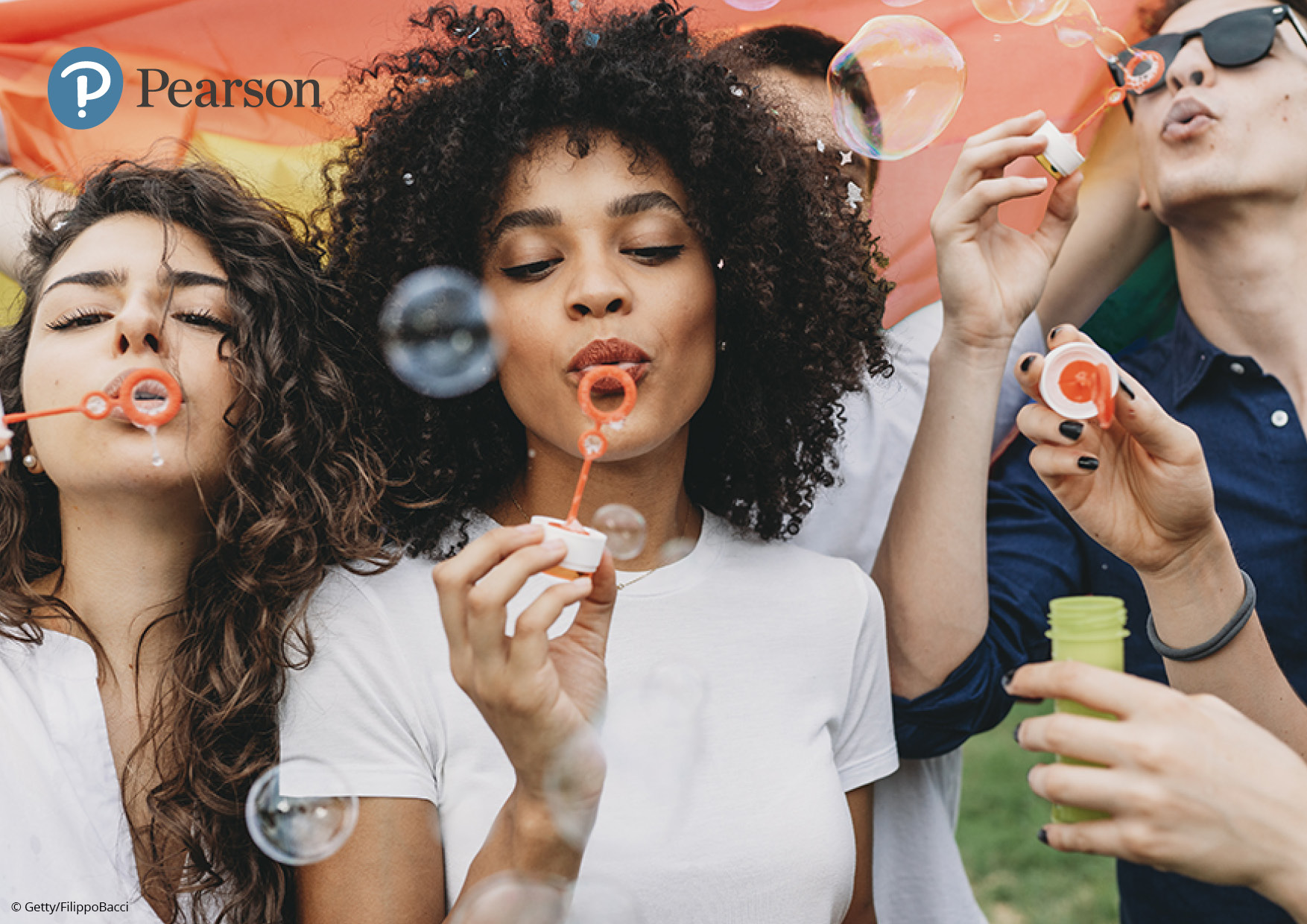 ContentsHow to use this Scheme of Work	3Module 1 Tu as du temps à perdre? 	4Zone de culture: Fêtes et jeux	4Unit 1: Ma vie en ligne	6Unit 2: Tu as une vie active?	8Unit 3: Qu’est-ce que tu regardes?	10Unit 4: Qu’est-ce qu’on va faire?	13Unit 5: Qu’est-ce que tu as fait?	16Unit 6: J’ai participé aux Jeux de la Francophonie!	18Grammaire 1	21Grammaire 2	23Module 2 Mon clan, ma tribu	25Zone de culture: Libre d’être moi	25Unit 1: Un week-end en famille	28Unit 2: L’amitié est la clé du bonheur	31Unit 3: Couleur famille	34Unit 4: La place des idoles	36Unit 5: Famille, amour, gâteau	39Grammaire 1	42Grammaire 2	44Module 3 Ma vie scolaire	46Zone de culture: Au collège chez nous	46Unit 1: Quelle est ta matière préférée?	48Unit 2: C’est injuste!	50Unit 3: As-tu fait des progrès?	52Unit 4: Souvenirs d’école	54Unit 5: Les langues et l’avenir	56Grammaire 1	58Grammaire 2	60Module 4 En pleine forme	62Zone de culture: Sain ou malsain?	62Unit 1: Bon appétit!	64Unit 2: Bien dans ma peau	66Unit 3: Ça ne va pas?	68Unit 4: Je change ma vie	70Unit 5: Mieux vivre	72Grammaire 1	74Grammaire 2	76Module 5 Numéro vacances	78Zone de Culture: Voudrais-tu voyager?	78Unit 1: Des vacances de rêve	80Unit 2: On part pour la Corse	82Unit 3: Le monde en fête	84Unit 4: Guide de voyage	86Unit 5: Vive les vacances!	89Grammaire 1	91Grammaire 2	93Module 6 Notre planète	95Zone de culture: Madagascar: miroir du monde?	95Unit 1: Beau, diverse, plein de vie: notre monde	97Unit 2: Planète en danger	99Unit 3: Des grand gestes	101Unit 4: Des petits gestes	103Unit 5: Innovation verte	105Grammaire 1	107Grammaire 2	109Module 7 Mon petit coin du monde	111Zone de culture: À louer, à vendre	111Unit 1: Là où j’habite	113Unit 2: Sur le bon chemin	115Unit 3: Tendances et shopping	117Unit 4: La maison de mes rêves	119Unit 5: As-tu déjà visité Paris?	121Grammaire 1	122Grammaire 2	124Module 8 Mes projets d’avenir	126Zone de culture: Mon été de rêve	126Unit 1: Mes passions et mon avenir	128Unit 2: Express Mondial	130Unit 3: Quelles sont tes compétences?	132Unit 4: Bien payé, mais fatigant!	134Grammaire 1	136Grammaire 2	138How to use this Scheme of Work This is a DRAFT scheme of work, the main purpose of which is to inform you of the Edexcel Higher exam specification coverage in the GCSE French course.  All vocabulary listed features in the given unit and is on the specification, with the exception of words marked with an asterisk (*). * after a word means it is not on the specification but appears in the unit as it’s considered useful in the context. Words on the higher specification only are bold in the end of unit vocabulary pages. This will be fully implemented in the final version. Words are split into ‘key language’ and ‘additional vocabulary’. It may be that in some cases they overlap. To follow in the FINAL scheme of work: KS3 revision starter activities. Front of class resources on ActiveHub, including grammar quiz worksheets, speaking confidence worksheets, phonics PowerPoints, sentence building grids, audio transcripts, gapped transcripts, answer PowerPoints and vocabulary lists. Combined grammar spreads - bringing vocabulary and grammar from multiple modules together.Module 1 Tu as du temps à perdre?  Zone de culture: Fêtes et jeux Module 1 Tu as du temps à perdre?Unit 1: Ma vie en ligne	Module 1 Tu as du temps à perdre?Unit 2: Tu as une vie active? Module 1 Tu as du temps à perdre?Unit 3: Qu’est-ce que tu regardes? Module 1 Tu as du temps à perdre?Unit 4: Qu’est-ce qu’on va faire?Module 1 Tu as du temps à perdre?Unit 5: Qu’est-ce que tu as fait?Module 1 Tu as du temps à perdre?Unit 6: J’ai participé aux Jeux de la Francophonie!Module 1 Tu as du temps à perdre?Grammaire 1Module 1 Tu as du temps à perdre?Grammaire 2Module 2 Mon clan, ma tribuZone de culture: Libre d’être moiModule 2 Mon clan, ma tribuUnit 1: Un week-end en familleModule 2 Mon clan, ma tribuUnit 2: L’amitié est la clé du bonheurModule 2 Mon clan, ma tribuUnit 3: Couleur familleModule 2 Mon clan, ma tribuUnit 4: La place des idolesModule 2 Mon clan, ma tribuUnit 5: Famille, amour, gâteauModule 2 Mon clan, ma tribuGrammaire 1Module 2 Mon clan, ma tribuGrammaire 2Module 3 Ma vie scolaireZone de culture: Au collège chez nousModule 3 Ma vie scolaireUnit 1: Quelle est ta matière préférée?Module 3 Ma vie scolaireUnit 2: C’est injuste!Module 3 Ma vie scolaireUnit 3: As-tu fait des progrès?Module 3 Ma vie scolaireUnit 4: Souvenirs d’écoleModule 3 Ma vie scolaireUnit 5: Les langues et l’avenirModule 3 Ma vie scolaireGrammaire 1Module 3 Ma vie scolaireGrammaire 2Module 4 En pleine formeZone de culture: Sain ou malsain?Module 4 En pleine formeUnit 1: Bon appétit!Module 4 En pleine formeUnit 2: Bien dans ma peauModule 4 En pleine formeUnit 3: Ça ne va pas?Module 4 En pleine formeUnit 4: Je change ma vieModule 4 En pleine formeUnit 5: Mieux vivreModule 4 En pleine formeGrammaire 1Module 4 En pleine formeGrammaire 2Module 5 Numéro vacancesZone de Culture: Voudrais-tu voyager?Module 5 Numéro vacancesUnit 1: Des vacances de rêveModule 5 Numéro vacancesUnit 2: On part pour la CorseModule 5 Numéro vacancesUnit 3: Le monde en fêteModule 5 Numéro vacancesUnit 4: Guide de voyageModule 5 Numéro vacancesUnit 5: Vive les vacances!Module 5 Numéro vacancesGrammaire 1Module 5 Numéro vacancesGrammaire 2Module 6 Notre planèteZone de culture: Madagascar: miroir du monde?Module 6 Notre planèteUnit 1: Beau, diverse, plein de vie: notre mondeModule 6 Notre planèteUnit 2: Planète en dangerModule 6 Notre planèteUnit 3: Des grand gestesModule 6 Notre planèteUnit 4: Des petits gestesModule 6 Notre planèteUnit 5: Innovation verteModule 6 Notre planèteGrammaire 1Module 6 Notre planèteGrammaire 2Module 7 Mon petit coin du mondeZone de culture: À louer, à vendreModule 7 Mon petit coin du mondeUnit 1: Là où j’habiteModule 7 Mon petit coin du mondeUnit 2: Sur le bon cheminModule 7 Mon petit coin du mondeUnit 3: Tendances et shoppingModule 7 Mon petit coin du mondeUnit 4: La maison de mes rêvesModule 7 Mon petit coin du mondeUnit 5: As-tu déjà visité Paris?Module 7 Mon petit coin du mondeGrammaire 1Module 7 Mon petit coin du mondeGrammaire 2Module 8 Mes projets d’avenirZone de culture: Mon été de rêveModule 8 Mes projets d’avenirUnit 1: Mes passions et mon avenirModule 8 Mes projets d’avenirUnit 2: Express MondialModule 8 Mes projets d’avenirUnit 3: Quelles sont tes compétences?Module 8 Mes projets d’avenirUnit 4: Bien payé, mais fatigant!Module 8 Mes projets d’avenirGrammaire 1Module 8 Mes projets d’avenirGrammaire 2Objectives Vocabulary Grammar / Pronunciation / Skills  Exploring events in the francophone worldUsing aimer + noun and aimer + infinitiveKey language: Est-ce que tu aimes … ?J’adore …J’aime …Je n’aime pas …Je déteste …jouer à la/au/à l’jouer au foot / tennis de tablefaire du/de la/de l’À mon avis, c’est …une bonne idée / amusant / intéressant / une mauvaise idée / ennuyeux / nul.À ton avis, c’est une bonne idée ? À mon avis, c’est … Tu es d’accord? Oui, je suis d’accord. / Non, je ne suis pas d’accord. l’athlétisme, le basket, la danse, le football, le sport, le tennis de tableles dix jours sans écransAdditional vocabulary: Les Jeux de la FrancophonieLa Fête de la Musiquesansle défi*, le chanteur/la chanteuse, la chanson, le concertle cyclisme*, l’événement, le groupe, le hip-hop*, la jeunesse, le judo, la lutte* (with meaning of ‘wrestling’)la littérature*, le pays, la peinture*, la photographie*, la sculpture*, la villeon peut + infinitiveavoir lieu, écouter, découvrir, participer à, voirtous les (quatre) ansplus deseul(e), dédié àil y aGrammar:   Opinion verbs + a definite article + noun (e.g. j’aime le basket)+ a verb in the infinitive (e.g. j’aime jouer …)Pronunciation and phonics:  The letter é Final consonants -n, -s, -t and -x are usually silentLiaison before a vowel  Objectives Vocabulary Grammar / Pronunciation / Skills  Talking about what you do onlineUsing the present tense of regular -er verbsDiscussing pros and consKey language: Qu’est-ce que tu fais en ligne?Est-ce que tu ...?télécharger, je téléchargeparler, je parlepartager, je partagechercher, je chercheacheter, j’achètejouer (à), je joue (à)regarder, je regardeenvoyer, j’envoiepasser, je passe (beaucoup/trop de temps)écouter du rap / de la musique avec mes écouteursje regarde des clips sur TikTokje partage des photos/des selfiesje télécharge des chansonsje parle avec mon ami j’envoie des messages à mes copains et copinesj’achète des vêtements sur eBay/Vinteddevant un écranJe fais ça …souvent, parfois, tout le temps, tous les jours, tous les soirs, tous les week-ends, de temps en tempsC’est très / vraiment / trop …affreux* / amusant / dangereux / ennuyeux / formidable / génial / hyper-cool / inquiétant / nul / super / mauvais pour la santé. À mon avis, …cependant, mais, malgré cela, même si, pourtant, toutefoisles achats, l’écran (d’ordinateur), le harcèlement en ligne, l’Internet, la jeunesse, les jeux (en ligne), le portable, les réseaux sociauxIl y a …des applis pour toutdes dangersdes risques de sécuritédes vols d’identitéune (très) bonne choseAdditional vocabulary: je préfèrele R’n’B*, mon chat, la cybercriminalité, les fausses nouvelles, les mauvaises images, mon meilleur ami, l’activité, l’idée, jeux vidéola paroleau CanadaQuébécois*en Tunisie*en Afriqueintéressant, surtout, complètementGrammar:  Regular -er verbs in the present tense Verbs (otherwise regular) in which y changes to ie, e.g., envoyerSkills:Terms for discussing contrasting points of view, e.g., pourtant / cependantTime frequency expressions (but avoiding negatives), e.g., je fais ça souventC’est + adjectiveQualifiers, e.g., vraiment Pronunciation and phonics:  Pronouncing Est-ce que …? / Qu’est-ce que …?Watching out for silent final ‘e’ and silent final consonants such as –s, -t and –x (e.g., chose, jeux); silent verb endings –e, -es and -ent Objectives Vocabulary Grammar / Pronunciation / Skills  Saying what you do to stay activeUsing the present tense of irregular verbs Listening and transcribing in French Key language: Est-ce que tu as une vie active?Qu’est-ce que tu fais?Qu’est-ce que tu fais comme activités, le jour sans écrans?je fais du vélonous faisons de la cuisineje suis membre de l’équipe de handball / musiquej‘ai un cours de musiquenous avons bientôt un concertje vais au centre sportifnous allons au théâtre / à un concertje lis un (bon) livrenous jouons au basketfaire une promenade*faire de la natationavec mes amisd’habitude, parfois, souvent, normalement, le soir, le samediJe suis / Je ne suis pas ... très / assez actif/ve / sportif/ve.Je joue au basket/football/rugby / du piano/violon / de la guitare/flûte dans l’équipe du collège / un groupe de musique.Je fais du sport/vélo / de la cuisine/danse/natation …Je vais au centre sportif/théâtre / à la piscine/plage avec mon meilleur ami/ma meilleure amie/mes copains/copines.Nous sommes assez sportifs!cependantje ne fais rienje ne fais pas de …au collègeensembleAdditional vocabulary: les dix jours sans écransune comédie musicale, un coca*, les jeux vidéo / de guerre*, mon frère, les gâteaux, la lecture, une pièce de théâtre*au lieu de*écouter de la musiquepasser du temps en lignes’il pleut, après, tous les week-ends, le dimanche, pendant, quandplusieursbeaucoup deaussipuisquefort(e)je ne pratique pas de sporton mange quelque choseje mets mes écouteursje fais de longues promenades*j’écoute toutes sortes de musiqueÇa fait du bien!*je participe au club de lectureje préfère liremes amis font du sportil ne fait jamais de …avec mon chienc’est elle qui gagneGrammar: Present tenseIrregular verbs in present tense: aller, avoir, être, faireje boisje lisUsing on to mean ‘we’Partitive articles after faire / jouer with activities/instruments. au/à la after jouer + sport / aller + placeNegatives: ne … pas, ne … rien, ne … jamaisSkills:Listening and transcribing in French – launch of skillTranscribing silent lettersPredictingFaire translated as ‘to go’ in English, e.g., faire du vélo (to go cycling), faire de la natation (to go swimming)Objectives Vocabulary Grammar / Pronunciation / Skills  Talking about what you watchForming and answering questionsPreparing a role playKey language: Qu’est-ce que tu aimes regarder? J’aime regarder …des séries / des comédies / des émissions de sport / un peu de tout.Quel type de vidéos est-ce que tu regardes / préfères regarder?Je regarde des …clips de musique ou de danse / clips sur une chaîne de musique / émissions de télé-réalité / vidéos de cuisine sur YouTube / vidéos amusantes d’animaux / vidéos de musique/danse.Je ne regarde jamais de vidéos de cuisine.Quand est-ce que tu regardes des vidéos?D’habitude, je regarde des vidéos …avant le collège / le matin, avant le collège / le soir, après les cours / quand j’ai du temps libre / le week-end.Où et comment est-ce que tu préfères regarder des films?Je préfère regarder des films …chez moi, à la télé, ou en streaming / au cinéma, sur un grand écran / un peu partout, sur mon portable.Avec qui est-ce que tu aimes regarder des films?J’aime regarder des films …avec les membres de ta/ma famille / avec ton/ta/mon/ma meilleur(e) ami(e) / tout(e) seul(e) dans ta/ma chambreJe préfère regarder … tout(e) seul(e)Combien de fois par mois est-ce que tu vas au cinéma?Je vais au cinéma une ou deux fois par mois.Je ne vais pas souvent au cinéma.Je ne vais jamais au cinéma.parce que c’est …complètement nul / plus tranquille* / vraiment passionnantun film de science-fiction/d’actionVous voulez voir quel type de film?C’est pour quelle séance?La séance de huit heures.Vous désirez combien de billets?Trois billets, s’il vous plaît.Pour des adultes ou des enfants?Un adulte et deux enfants.Le film finit à quelle heure?À dix/huit heures.C’est combien?Vingt euros, s’il vous plaît.je voudrais voir/regardermerciAdditional vocabulary: un sondage, les nouvelles recettes, une chaînefaire la cuisinetoujours, souvent, d’habitude, normalementcependantpourquoi?je ne regarde pas de …je préfère voir (des films)je n’ai pas le tempsje chercheje choisis / on choisit un filmnous adoronsje n’aime pasc’est plus passionnant / facile / pratiqueavec ma famillepour terminerparce que ça coûte trop cherGrammar:Question words and asking questions with est-ce que + subject/verbquel / quelle / quels / quelles Regular -ir verbs: finirdes changes to de/d’ after a negativeSkills:Preparing an exam-style role play – launch of transactional role play skillPronunciation and phonics:qu pronounced as ‘k’ (quand, que, qui, quel)c pronounced as ‘k’ in front of letters a, o, u (combien, comme)Objectives Vocabulary Grammar / Pronunciation / Skills  Making plans to go outUsing the near future tenseResponding to invitationsKey language: aujourd’huice matincet après-midice soirdemaindemain matindemain après-mididemain soirpuisà … / vers …neuf heures, neuf heures dix, neuf heures vingt-cinqmidi / minuitneuf heures et demie, dix heures moins vingtdix heures moins le quart, dix heures moins dixje vais / on va / nous allons / vous allez / elle va / ils vontaller à la piscine / au parc / au musée / au marchévisiter le château / le muséepartir (vers + time)voir un spectacle de danse / musiqueacheter un tee-shirtprendre le busjouer au foot(ball)passer un film en 3Dfaire les magasinsÇa va être super-intéressant.Il y a une séance à …Ça t’intéresse?Tu es libre?Tu viens?D’accord, je veux bien.Oui, je suis libre.Ça m’intéresse.Merci, c’est gentil*.merciDésolé(e). Je ne peux pas.Je ne suis pas libre.avec la/ma familleavec les/mes copains/copinesAdditional vocabulary: Coucou!les vacances de la Toussaint*aussiÇa va?Ça commence à …avec mon frère / ma sœuravec des dinosaures*Dis-moi …!au centre commercialmanger quelque chose* au café(aller) en ville / au staderegarder le matchvisiter le parc d’attractionspasser chez moi*passer chez toi*acheter un cadeau d’anniversaire / un nouveau portablepour sa mèreQui vient aussi?génial / sympa / hyper-cool*à demainc’est dommagemerci, quand même*de rien!à plus!*ça dépendpas de problème!Grammar:Near future (aller + infinitive), including Ça va êtreSkills:Telling the timeObjectives Vocabulary Grammar / Pronunciation / Skills  Saying what you did last weekendUsing the perfect tensePronouncing é, er, ez correctlyKey language: Un week-end ordinaire / extraordinaireQu’est-ce que tu as fait, le week-end dernier?samedi matin/après-midi/soirdimanche matin/après-midi/soird'abord, ensuite, après, puis, plus tard, enfinchanter, j’ai chanté, nous avons chanté des chansonsboire, j’ai bufaire, j’ai faitaller, nous sommes allésrester, elle est resté(e)j’ai joué, nous avons joué (au tennis)je suis allé(e), j’ai fait, j’ai pris, nous avons mangé, je suis restée, j’ai lu, j’ai regardé le concert avec mon/ma meilleur(e) ami(e)nous avons fait de la natationnous avons écouté de la musiquej’ai vu/nous avons vu mon groupe préféréj’ai dansé/nous avons danséj’ai acheté un tee-shirtC’était comment?C’était …assez / complètement / très  / trop / un peu / vraiment …amusant / cher / ennuyeux / formidable / génial / nul / parfait / passionnant / sympa / formidable / parfait.J’ai passé un week-end …avec ma familleMon footballeur* préféré est Kylian Mbappé*. Nous sommes allés au café et j’ai mangé d*u poulet.Samedi dernier, je suis resté(e) chez Chloé* et nous avons passé une bonne journée.Additional vocabulary: à Madagascaren Tunisie* / Belgique* / France / Suisse*au Sénégal / Burkina Faso*un programme fantastique*, un concert de rock*, un jeune chanteur de rap*, ma chanteuse préférée, un groupe africain*, des instruments traditionnelsLes concerts étaient gratuits.j’ai adoré le rythme et les parolesnous avons fait une petite promenade*j‘ai écouté un peu de musique dans ma chambrej’ai cherché des informations en ligne pour mes devoirsnous avons gagné le matchavec le chienavec mon équipeau café/restaurant/centre sportifcomplet, trop cher, passionnant, assez amusant, sympaun week-end sportifchez mes grands-parentsquel dommage!rien de spécial*Félicitations!*Grammar:Perfect tense: regular -er verbs, auxiliary avoir/être plus past participle and agreement for être verbs (aller, rester)Perfect tense of high-frequency irregular verbs: boire, faire, prendre, lire, voirNegatives in the perfect tense, e.g., Je n’ai rien mangé. c’est/c’était / il y a/avait (lexical imperfect)Skills:Giving past-tense opinions with c’étaitWeekend time expressions,and sequencersPronunciation and phonics:Pronouncing é, er, ez correctly (mangé, manger, mangez)Objectives Vocabulary Grammar / Pronunciation / Skills  Taking part in an interviewAsking questions in the perfect tense Using two tenses together (present and perfect) Key language: Tu es de quel pays?Je suis du Sénégal / de la Belgique.Qu’est-ce que tu fais comme activité?Je joue au foot.Je fais du vélo / de la danse.Quand est-ce que tu fais ça?Je fais ça / mon entraînementchaque jour / le (samedi) après-midi.au centre sportif / au collègeÀ quel âge as-tu commencé à pratiquer ça?J’ai commencé à l’âge de (dix) ans.Quand as-tu participé aux Jeux?J’ai participé aux Jeux l’année dernière / il y a (deux) ans.Est-ce que tu as gagné?J’ai gagné la compétition / le concours.J’ai fini en première / deuxième / troisième position.Avec qui as-tu célébré ton succès?J’ai célébré mon succès avec …Comment avez-vous célébré ça?D’abord, / Ensuite, / Puis,nous sommes allés …nous avons mangé …nous avons bu …C’était …assez / très / vraiment …sympa.il y a (ago)Additional vocabulary: oùaux Jeux de la Francophonieles prochains Jeux de la Francophonieles activités sportives ou culturellespour être prêt(e)j’ai couru (cinq) kilomètresNous avons très bien mangé.pour la première foistout le tempsaprès les coursneufJe m’appelle …mon pays, c’est le Mali*, en Afriqueje suis du Québec*, au Canadaun chanteurun musicien*une chanson d’amourun court* de tennisjouer du piano / au tennisaller au cinémamanger des pizzasj’écris des chansonsje passe (sept) heures par jourj’adore créer de la musiquedéjàdonccontentfier (de)mon succèsJ’attends les prochains jeux avec impatience.Si je perds, je perds.l’important, c’est de …faire de mon mieuxbonne chancefélicitations*Grammar:Inversion of subject and verb and addition of hyphen for questions in the perfect tense, e.g., Comment as-tu célébré ton succès?Skills:Asking questions in the perfect tenseRecognising that il y a has two meanings (there is/are; ago)Using present and perfect tenses togetherPronunciation and phonics:Using rising intonation with questionsObjectives Vocabulary Grammar / Pronunciation / Skills  Key language: je, tu, il, elle, on, nous, vous, ils, ellesFull paradigms of present tense of:parlerfinirattendreje parle, vous parlezj’achètetu regardes, nous regardonsje joue, elle joueon partagenous écoutons, elles écoutentvous cherchezj’envoie, ils envoientje finisils attendentFull paradigms of present tense of:aller, avoir, être, faireNormalement, / D’habitude, …le lundi, on fait du vélo.le mardi, j’ai un cours de guitare*.le mercredi, nous allons au centre sportif et nous faisons de la natation.le jeudi, tu fais de la cuisine.le vendredi, on va au théâtre. Je suis membre du club (de théâtre).le samedi, mon équipe et moi(, nous) avons (jouons) un match de foot.le dimanche, mes amis font une promenade* à la campagne. Est-ce que tu es sportif?Non, je ne suis pas sportif.Est-ce que tu joues de la guitare*?Non, je ne joue pas/jamais de la guitare*.Est-ce que tu fais du vélo?Non, je ne fais pas/jamais de vélo.Est-ce que tu vas au cinéma?Non, je ne vais pas/jamais au cinéma.Qu’est-ce que tu regardes à la télé?Je ne regarde rien à la télé.Qu’est-ce que tu fais, le soir ou le week-end?Je ne fais rien, le soir ou le week-end.Quand est-ce que tu regardes la télé?Qu’est-ce que tu regardes (à la télé)?Comment est-ce que tu préfères regarder des films?Combien de fois par mois est-ce que tu vas au cinéma?Avec qui est-ce que tu aimes regarder des films?Additional vocabulary: iel*nous mangeonselle achèteils finissentvous envoyezje partagenous attendonsOù est-ce que tu regardes la télé?Je regarde la télé dans ma chambre. Je regarde la télé le soir, après mes devoirs.Je regarde des émissions de sport.Je préfère regarder des films en streaming.Je vais au cinéma une ou deux fois par mois.J’aime regarder des films avec mes copains. Grammar:Inversion of subject and verb and addition of hyphen for questions in the perfect tense, e.g., Comment as-tu célébré ton succès?Skills:Asking questions in the perfect tenseRecognising that il y a has two meanings (there is/are; ago)Using present and perfect tenses togetherPronunciation and phonics:Using rising intonation with questionsObjectives Vocabulary Grammar / Pronunciation / Skills  Key language: Cet après-midi, je vais aller à la piscine. Tu viens?Ce soir, ma famille et moi allons voir un spectacle de danse.Demain matin, mes parents vont aller au marché. Je vais aller au parc avec mon frère. On va jouer au handball.Tu vas jouer avec nous?Ce matin / soir … Cet après-midi …je vais aller à la piscine avec mes copains.on va faire de la natation.je vais jouer au tennis.je vais regarder la télé avec ma famille.je vais visiter un château avec mes parents.je vais faire une promenade* avec le chien.je vais jouer de la guitare*.je suis allé(e)j‘ai achetétu as regardé / lunous sommes allé(e)sil a / nous avons faitils ont dansé / chanté / jouévous avez mangé / buil est restéil a écoutéj’ai danséSamedi dernier, mes amis / copains et moi sommes allés à un concert.J’ai dansé, mais je n’ai pas chanté. Nous avons pris / On a pris beaucoup de photos. Mon ami/copain Thomas a acheté un tee-shirt*. Je n’ai rien acheté. Nous avons / On a bu, mais nous n’avons/on n’a rien mangé. Quand as-tu participé à la compétition?Est-ce que tu as gagné la compétition?Où as-tu fait ton entraînement*?Qu’est-ce que tu as fait pour être prêt?Comment as-tu célébré ton succès?Je fais / J’ai fait de la natation.J’écoute / J’ai écouté de la musique.Je regarde / J’ai regardé une comédie.Je vais / Je suis allé(e) au cinéma / à la piscine.Additional vocabulary: Qu’est-ce que tu vas faire aujourd’hui?Ce matin, je vais aller au centre commercial avec … On va faire …À quel âge as-tu commencé à pratiquer le judo?Grammar:Near future tensePerfect tense: regular -er verbs with avoir (danser); irregular past participles (bu, lu, fait, pris); reminder that some verbs take être and have agreementsQuestions in the perfect tense (inversion and hyphen)Using rising intonation with questionsObjectives Vocabulary Grammar / Pronunciation / Skills  Talking about your identityUsing emphatic pronounsKey language: Qu’est-ce qui fait ton identité?Ce qui fait mon identité, c’est / ce sont …ma religion, ma langue, mes amis, ma personnalité, mes frères et sœurs, mon genre*Tu es d’accord? Oui, je suis d’accord. Non, je ne suis pas d’accord. À mon avis, …le courage, l’amitié, le respectla justice, la tolérance*, la communauté, la démocratie*, l’inclusivité*Additional vocabulary: carrière, travail, pays d’origine, famille, temps libreIl s’appelle (aussi) …Elle est …blogueuse*, créatrice* de mode, chanteuse, actrice, créative*, intelligente, dynamique*Il est …chanteur (dans le groupe …), personnalité publique, acteur, rappeur, sénégalais*, créatif*, charmant*, sociable*Il/Elle est …courageuse*Il/Elle est né(e) en France.Elle / Il / Sa mère / Son père vient …du Sénégal*, de France, de Belgique*, de Mauritanie*, d'une famille du showbiz*maintenantil/elle habite (toujours) …en France / en AmériqueIl est fan de l’Olympique de Marseille*.Il/Elle aime …la modelirejouer du pianoC’est une icône* pour la jeunesse LGBTQ+.Il/Elle parle ...français / wolof* / pulaar* / anglais.La devise nationale*, Liberté*, Égalité, Fraternité*la République d’Haïti*Elle signifie la lutte contre les inégalités et pour les droits de tous.C’est une source* de fierté pour beaucoup de personnes.grâce à lui je parle wolof*Pour moi, je suis ce que je suis, n’est-ce pas?J’adore mes sœurs. Avec elles, je suis entière. Ma mère est croyante*Pour elle, la foi est très importante.Je suis d’accord avec elle.C’est à nous tous de respecter les autres.Sans eux, je suis seul.Ma foi est très importante.C‘est important pour nous.J’adore mes copains. Je pense que je suis …J’adore / J’aime passer du temps avec … mes frères / sœurs / cousins/copains.ma mère est britanniquece sont mes amis / mes languesje suis … / je me définis comme ...hétérosexuel(le), lesbien, bisexuel(le)masculine*, féminin(e)*, non-binaire, transgenreGrammar:Possessive adjectives mon, ma, mesEmphatic pronouns after prepositions (pour, avec, à, sans):moi, toi, lui, elle, nous, vous, eux, ellesCulture box:Non binary pronoun ielNon binary adjective agreement (charmant•e,courageux•e)Culture box:Multilingual francophone countriesCulture box:Liberté, Égalité, Fraternitésororité, adelphité  Objectives Vocabulary Grammar / Pronunciation / Skills  Talking about your weekend routineUsing reflexive verbs in the present tenseExtending sentences using sequencers and connectives Key language: Que fais-tu le weekend, en famille?  Dans ma famille, il y a …… personnes.J'habite avec …Je vis avec …moi, ma mère, ma sœur ma belle-mère, ma tante, ma demi-sœur, mon père, mon frère, mon beau-père, mes grands-parents, mon grand-pèrejumeau/jumelle, aîné(e)D’abord, le vendredi soir, …Le samedi / dimanchematin / après-midi / soir,Après, / Ensuite, / Puis / Plus tard, …je me lèveje m’entraîne je m’amuseje me reposeje joue à des jeuxje m’habilleje me laveje vais au litje me coucheje travailleon s’entraîne / on s’amuse / on va (au lit) / on mangeil se lève / mes sœurs se lèvent / nous nous levonsil faitmon frère s’habilleelle joueà … heures (très) tard / tôtchez moi/nousdans ma chambredans le parcau centre sportifensembleavec ma (petite) sœur / mon (petit) frèreil / ma (petite) sœur s'occupe de son jardin et …mon père s’amuse bien car …mes mères s’entraînent parce que …il se prépare pour un concoursmes (demi-)sœurs et ses copains se préparent pour ...ils se reposent ensembleAdditional vocabulary: J’aime …profiter du week-end.passer le week-end …Je travaillle dans le magasin de vêtements.pour recharger* mes batteries*je surfe* sur Internet / en ligneje fais de la cuisine / du véloj'ai un match de handballje vais au centre sportifje parle avec mes copineson joue de la guitare* ensembleIl aide … à faire la cuisine.mes grands-parents se lèventils vont dehors où ils mangentle lendemain, il y a l’écoletous les samedistoute la semaineà midichez une tanteIl y a combien de personnes dans ta famille?Nous sommes … personnes.Sainte-Rose en Guadeloupe*la natureà la plagedehorsGrammar:Reflexive verbs in present tense (se lever)on and nous meaning ‘we’Possessives adjectives: mon, ma, mes; ton, ta, tes; son, sa, sesSkills:Using sequencers (d’abord, puis, ensuite, plus tard)Using connectives (et, donc, car, parce que, où)Pronunciation and phonics:è / ê / aî / ai (père, j’aime, vêtements)œ / open eu (sœur, heure)Objectives Vocabulary Grammar / Pronunciation / Skills  Discussing friends and friendship Making adjectives agree Translating a passage into FrenchKey language: Tu t’entends (toujours) bien avec tes amis?Pourquoi / Pourquoi pas?La plupart du temps …je (ne) m’entends (pas)(assez / très) bien avecmon/ma meilleur(e) ami(e) / mes amisIl/Elle est …Ils/Elles sont …tout le tempspatient(s)/patiente(s), fidèle(s), stupide(s)*, travailleur(s)/travailleuse(s), actif(s)/active(s), sympaOn s’ennuie / On s’amuse (bien) (ensemble) …On se dispute …*On s’excuse …rarement*, de temps en temps, toujours, d'habitudeOn ne se dispute* jamais.C’est quoi, l’amitié pour toi?Pour moi, …À mon avis, …il est important d’avoir …un ami proche.un groupe d’amis sympa.beaucoup d’amis amusants.un bon ami est quelqu’un qui …apprécie les mêmes choses que moi.partage quelques intérêts avec moi, mais pas tous.n’aime pas les mêmes activités que moi.J’ai besoin …d’amis dans le monde réel.de groupes d’amis séparés*.de beaucoup d’amis en ligne.Mes meilleurs amis sont …fiers de moi / intelligents* / indépendants.Quand je suis triste, mon meilleur ami/ma meilleure amie …écoute mes problèmes.offre de l’aide.me fait rire.C’est agaçant* quand mes amis …ne sont pas là pour moi.sont en colère.sont trop sérieux.l’amitiéparce quecarmes ami(e)s aiment/apprécient …Additional vocabulary: gentil/gentille*, sérieux/sérieuse, pareil(s)/pareille(s), sportif(s)/sportive(s), calme(s), agaçant(s), complexeon s’entend (bien)parfoisils s’excusentles filles de mon club de natationmes copines au club de théâtremes vieux amis / ma vieille amie de l’école primaire*les autresles autres membressauf(il) fait des efforts pour garder le contact sur les réseaux sociauxavec luicomme moij‘adore son chiensuper beauun peu il n’est pasJe joue du violon*dans un groupe de musiqueune bonne amieune affaire sérieusetu préfères la paixla vieGrammar:Adjectival agreement for regular adjectives (e.g., patient); some different patterns (stupide, fidèle, travailleur, actif, gentil); some irregular adjectives (vieux, beau)No change (sympa)Some abstract/relational reflexives (s’entendre avec, se disputer, s’excuser, s’ennuyer)Emphatic pronouns after prepositions revisited (receptive)Skills:Translating into FrenchRecognising and using qualifiers/intensifiers (très, assez, un peu)Objectives Vocabulary Grammar / Pronunciation / Skills  Talking about what people look like Understanding the position of adjectives Describing a photoKey language: Mon frère / Ma tante / Il/Elle est …Mes parents / Ils/Elles sont …grand(e)(s) / petit(e)(s), de taille moyenne, chauve(s)*Il/Elle a …Ils/Elles ont …le visage long.les cheveux …longs / courts / blonds / noirs / bruns / gris / blancs / roux / châtains.les yeuxbleus / verts / marron.un joli sourire.Ils/Elles ont l’air* (très)heureux / heureuses / tristes / sympa.Il/Elle porte …Ils/Elles portent …des lunettes (de soleil).un chapeau (bleu).Il/Elle ressemble à son grand-père / sa fille.Il/Elle a les yeux de sa grand-mère.Sur la photo, il y aun (jeune) homme / une (jeune) femme / un garçon / une fille / des enfants / deux personnes / trois amis.Ils sont dansun parc / un restaurant / une cuisine.Au premier plan, je voisune route / une table / de la nourriture / des portables.À l’arrière-plan, il y aune maison / une femme. beaucoup de personnes / beaucoup d’arbres.L’homme / La femmeregarde … / mange … / fait de la cuisine.Les personnes / Les amisfont du vélo / s’amusent bien / parlent (ensemble).de gauche / de droiteje pense que/qu’ …à mon avis, …Additional vocabulary: sa mère / ses parents (aussi)quatres amiscomme son pèretous, tous les deuxl‘acteur / le footballeur* françaisla chanteuse belge*tout le tempsL’homme regarde son portable.Grammar:Position of adjectives – most after the noun (e.g., elle a le visage long); some go in front of the noun (e.g. un joli sourire, deux jeunes garçons)Incidental grammar:Revisiting the present tense il/elle, ils/elles verb formsPresent tense in French:  equivalent of both simple and continuous present in English, i.e., no need for part of verb ‘to be’ in FrenchSkills:Describing a photo (preparation for photo card description) – launch of this skill (People, Location, Activity)Pronunciation and phonics:ch pronounced as ‘sh’ (cheveux, chauve, chapeau)Objectives Vocabulary Grammar / Pronunciation / Skills  Talking about positive role modelsUsing direct object pronounsUsing the present and perfect tensesKey language: Qui est-ce que tu admires* ...?J’admire* … Je le/la suis parce qu’il/elle est …Il/Elle est connu(e) pour …C’est une personne / un homme / une femme qui …Il/Elle lutte pour/contre … C’est quoi un bon modèle, pour toi?Un bon modèle est quelqu’un qui …aide les gens / se comporte bien / inspire les autres.Donne-moi un exemple de bon modèle. Un bon modèle, c’est …Je l’admire* parce qu’il/elle est intelligent(e)* / créatif/créative /(super) sportif/sportive / positif/positive / travailleur/ travailleuse.Je pense que c’est important.C’est un vrai modèle pour moi.Quelle est son histoire?Il/Elle est …né(e) / devenu(e)Il/Elle a …partagé / reçu / eu / écrit /  travaillé …Comment est-ce qu’il a gagné sa popularité*?Il/Elle a gagné sa popularité* grâce à …sa personnalité / sa créativité* / son courage.Qu’est-ce qu’il fait pour faire une différence? Il/Elle partage / fait / est / encourage les gens à faire … / lutte pour /contre …Additional vocabulary: Mon modèle s’appelle …Mes modèles sont …cardoncintéressant(e), ordinaire, extraordinaire, actif/active, fier/fière, féministe(s)*sa capacité* à connecter* avec son audience*il crée …des vidéos sur la modele style de vieses expériences personnellesses messages positifs sur la planètedes informations intéressantes(des photos) sur les réseaux sociauxdes questions sur son handicapdes vidéos amusantes qui expliquent son handicap sur son compte* Instagram qui s’appelle Les Belles Nouvellespour l’environnementle cyberharcèlement*, le racisme, le sexisme, l’égalité, le body positivisme*, leurs films, des conseilselles encouragent la diversité dans le cinéma et dans la sociétéune maladie génétique*il n’a jamais marchécomme beaucoup d’ados*une célébrité sur TikTokun livre qui s’appelle ‘Les roues* sur terre, la tête dans les étoiles*’où il parle de sa viemaintenant il est étudiant pour changer l’opinion publiqueAvec humour, il montre qu’un handicap ne fait pas l’identité d’une personne tout le monde a une importance équivalente*champion de motocross*champion de natationun grand accidentparaplégique*à l'âge de vingt ansaprès des années de rééducation* physique et mentalespécialiste de développement* personnelde leur mieuxGrammar:Direct object pronouns, singular and plural (le, la, l’ before a vowel, les)Present and perfect tenses contrasted and used togetherIrregular past participles: né, eu, écrit, devenu, reçuObjectives Vocabulary Grammar / Pronunciation / Skills  Talking about celebrationsUsing the perfect, present and near future tensesRecognising adverbsKey language: On fête / a fêté / va fêter …la naissance du fils / de la fille de …mon anniversaire / l’anniversaire de …On va / est allés / va aller …chez mon (nouveau) voisin / lui / nous / euxen villeau cinéma / parcOn mange / a mangé / va manger …un grand repasdes pizzasun gâteauJe reçois / ai reçu / vais recevoir …des cartesbeaucoup de cadeauxOn danse / a dansé / va danser …On change / a chanté / va chanter …ensemble, avec toute la familleNormalement, qu’est-ce que tu fais pour fêter ton anniversaire?L’année dernière, comment est-ce que tu as fêté ton anniversaire?L’année prochaine, qu’est-ce que tu vas faire pour ton anniversaire?La semaine prochaine, …Samedi prochain, …je vais/on va fêter …les (cinquante) ans de mariage de …J’ai invité mes amis / préparé des plats / acheté une robe / loué un restaurant Normalement, je vais chez … / je mange …Je vais porter des vêtements spéciaux / prendre des photos / faire de la musiquebientôtla fête, les quinze ansnous mangeonstraditionnellement*, évidemment*, sérieusement, uniquement, probablement, certainement, directement, extrêmementAdditional vocabulary: Notre petite fille est née.On va bientôt tout vous raconter!Bienvenue* dans ta nouvelle maison!Quel* bonheur!Elle est arrivée le + dateNous profitons de ces instants de bonheurs.En route* pour l'hôtel de ville.se pacser*, se marier, faire la fête, passer une (très) bonne soiréeUn grand merci à …le mariage de …, l’arrivée du bébémon petit chat(trop) adorable*Ça va être …genial, délicieuxmon demi-frère, sa femme, ma tante, mes grands-parentsquand il a sept joursc’est la traditionaller … à véloaujourd’hui, cet après-midi, hier, samedi dernier, dans cinq jours, le week-end prochain, toute la soirée, le mois prochain, le vendredi soirla fin du lycée, le bal des finissants*un événement de ce type ne s'organise pas tout seulse préparerdès la rentréeneuf mois avantils louent / ils choisissentdéjàmes chaussuresdes vêtements de soiréeporter un smoking*apporter des décorations*prendre des photosà la fin de la soiréeje vais rentrerdirectementfatigué(e)J’attends ça avec impatience*.organiser une fête surprise, se raconter des histoiresune grande surprise, la communautéils viennent du Sénégal*des plats traditionnels sénégalais*Grammar:Using present, perfect and near future tensesAdverb formation by adding
-ment to feminine form of adjective (e.g. sérieusement); by removing -ant/-ent from adjective and adding –amment or -emment (e.g. évidemment)Skills:Using tenses and time phrases to tell if someone is referring to the present, past or futureObjectivesVocabularyGrammar / Pronunciation / Skills Key language:Emphatic pronouns:moi, toi, lui, elle, nous, vous, eux, ellesFull paradigm present tense:se levers’entendreIls se donnent des cadeaux.Elles s’amusent au centre sportif.Tu te prépares le matin.Elle se lève tôt.Il s’occupe du chien.Ils s’habillent à sept heures.Vous vous reposez dans le jardin.Possessive adjectives:mon, ma, meston, ta, tesson, sa, sesnotre, nosvotre, vosleur, leursbelle-mère, sœur, demi-frère, père, grands-parents, ami(e)samusant(e)(s), fidèle, sérieux/sérieuse(s), actif(s)/active(s), gentil(s)/gentille(s)*, bon(s)/bonne(s), génial/géniaux /génial(e)(s), fier(s)/fière(s), vieux/vieille(s)/vieil, beau(x)/belle(s)/bel, nouveau(x)/nouvelle(s)/nouvelun vieil homme, un bel arbre, un nouvel amitravailleur(s)/se(s), stupide(s)*, pareil(s)/pareille(s), calme(s), agaçant(e)(s)*, grand(s)/grande(s), sympa, patient(e)(s), sportif(s)/sportive(s)Additional vocabulary:indépendant, croyant*, créatif*cinq frères, ma famille, mes copines, mon ami, mes sœurs, mon meilleur ami, mes onclesma tante vient de Belgique*j’aime passer du tempsje parle françaisje m’appelleje ne suis pasla foi est importanteL’important pour …, c’est …la modeassezun peuvraimentparfois elles sont toujours(ils) ne sont pasgrâce à …Grammar:Emphatic pronounsReflexive verbs in the present tense (se lever, s’entendre); contraction to m’, t’, s’; reciprocal verbs (ils se donnent des cadeaux)Possessive adjectives (all forms); mon/ton/son before a noun starting with a vowel (e.g. mon amie)Adjectival agreement (regular pattern; some irregular patterns); adjectives that do not take agreements (sympa, marron)ObjectivesVocabularyGrammar / Pronunciation / Skills Key language:C’est un homme / une femme?Oui. / Non.Est-ce qu’il/elle a …?Est-ce qu’il/elle porte …?les cheveux noirs/bruns/blondsun grand/petit chapeau vert/noirde grandes/petites lunettes vertes/marronElle a une jolie cuisine verte. Il regarde deux vieux portables noirs. Je chante avec mes petites sœurs intelligentes*Nous avons un beau chien actif. Ils habitent avec leurs jeunes cousins* travailleurs. Direct object pronouns:me, te, le, la, nous, vous, lesIls m’invitent.Nous vous écoutons.Il ne t’aime pas.Tu ne la regardes jamais.Additional vocabulary:beau, bon, haut, mauvais, nouveau, vieuxles yeux marronj’ai de grands yeux bleusles vidéos, le chanteur, l’actrice, mon frère et moi, ton frère et toi, son portableelle partageils admirent*je (l’)aimeelles invitentIl ne regarde jamaistu ne (nous) écoutes pasNon, je ne les partage pas.Present:Elle partage des conseils. Elles sont sportives et créatives. J’encourage les gens. Normalement, je mange en ville avec mes copains.D’habitude, elles louent un restaurant et elles font des gâteaux. Perfect:Il a marché pour la première fois. Nous avons travaillé très dur. Ils sont allés en France. Hier, ils ont reçu beaucoup de cadeaux et un grand gâteau.Le mois dernier, tu as dansé et tu as chanté avec tes cousins*.Near future:L’année prochaine, il va fêter la naissance de sa fille.Dans huit jours, vous allez acheter un cadeau et je vais préparer un grand repas.Grammar:Position of adjectives: most adjectives come after the noun; common adjectives that come in front of the noun; des changing to de/d’ before an adjective in front of a plural noun (e.g. de jolies lunettes)Direct object pronouns (all forms); le/la changing to l’ before a verb starting with a vowel (e.g. je l’aime); position of direct object pronoun in negative phrases (e.g. je ne les partage pas)Present and perfect tenses togetherPresent, perfect and near future tenses togetherPronunciation and phonics:-ment pronounced at the end of adverbs;-ent silent at the end of verbs;usually silent final consonants such as -s, -t, -x, -p and -dObjectivesVocabularyGrammar / Pronunciation / Skills Learning about school life in francophone countriesDescribing photosKey language:C'est comment, la vie au collège?les personnesC’est où?Que font-ils?Sur la photo, il y a … trois/quatre/cinqpersonnes / enfants / jeunes.Il y a …un garçon / deux/trois garçons et une fille / deux/trois filles.Un garçon porte …un pantalon gris/marron/noir et des baskets noires/blanches.Une fille porte …une chemise jaune/verte/blanche et un short bleu/noir.une cravateIls portent un uniforme scolaire.Ils/Elles sont …au collège / dans une salle de classe / à la cantine / sur le terrain de foot.Il y a aussi un professeur / une professeure*.À l’arrière-plan, il y a des …tables / ordinateurs / tablettes / arbres.Au premier plan, il y a …des élèves / des livres / de la nourriture.Les élèves / enfants …travaillent / discutent / mangent / jouent … / parlent (ensemble)Le/La prof / Un garçon / Une fille …travaille / discute / mange / joue …Additional vocabulary:j’aime bien voirle bâtiment principalmoderne, bilingue*je joue de la clarinette*, je fais partie de l’orchestre*, on répète* tous les jeudis, on s’entraîne*faire du VTT* / de l’alpinisme* / du snowboard* / du ski*il n’y a pas de …on n’a pas d’uniforme / de cours de religiondes cours normaux, un court* de tennisaussiresterà cause de* la laïcité*un petit village à la montagneen France / Suisseà Dakarla capitale du Sénégal*en hiver / étéQuelle* chance!Grammar:Definite articles (le, la, l’, les); where use is different to English, e.g. school subjects (on étudie le théâtre et l’anglais)Skills:Describing photos (people, location, activity)Using -ième endings to create ordinal numbers (with reference to school years)usually silent final consonants such as -s, -t, -x, -p and -dObjectivesVocabularyGrammar / Pronunciation / Skills Talking about school subjects and school lifeUsing comparative adjectivesGiving opinions with reasonsKey language:Ma matière préférée est …J’aime / J’adore / Je n’aime pas / Je déteste …le … / la … / l’ … / les …parce que …je suis créatif/créative / sportif/sportive.le/la prof est gentil/gentille* / sévère.on a trop de devoirs.Je suis fort(e) / faible en …anglais / informatique / maths.Je trouve le français / la musique / les mathsfacile(s) / difficile(s) / utile(s) / amusant(e)(s) / intéressant(e)(s) / passionnant(e)(s) / ennuyeux/ennuyeuse(s).À mon avis, / Je pense quele … / la … / l’ … est plus/moins … que le … / la … / l’ … / les …les … sont plus/moins … que le … / la … / l’ … / les …la biologie*, la chimie*, l’EPS*, le théâtre, l’histoire-géo*la pause-déjeuner* / la pause de midiIci, …Au Canada / Sénégal* …En France …À la Martinique …la journée scolaire est plus courte …la pause-déjeuner est plus longue …qu’ici / qu’au Canada / Sénégal* / qu’en France / qu’à la Martinique.les cours commencent / finissent à …le collège commence / finit à …on n’a pas de cours le samedi …ils ont cours le samedi …ils n’ont pas de cours le mercredi après-midi …et je trouve ça …important / intéressant / utile.Additional vocabulary:Ma matière préférée, c’est …chanter, jouer du piano, lire, écrire, étudier, rentrer à la maison, apprendreen busil fait très chaudmais, cependant, en plussurtout, très, pas du toutcette matièreun collège privébeaucoup de facilités* sportivesun grand gymnasedes courts* de tennisà midi / sept heures et demietous les jourspratiqueça dépend du profGrammar:Comparative adjectival structures: plus + adjective + que, moins + adjective + queSkills:Giving opinions with reasons (including using comparatives) ObjectivesVocabularyGrammar / Pronunciation / Skills Discussing school rulesUsing impersonal verb structures followed by infinitivesExpressing opinions, agreeing and disagreeingKey language:Il faut …Il est essentiel / important de …porter l’uniforme scolaire / faire ses devoirs / s’asseoir à sa place / respecter les profs.Il ne faut pas / jamais …Il est interdit de/d’ …arriver en retard / manger en classe / harceler* d’autres élèves / utiliser son portable en classe.Quel est ton avis sur les règles?Selon les règles, il (ne) faut (pas) / il est essential de / il est interdit de …À mon avis, c’est …Je pense que c’est …un peu / assez / très / tropimportant / juste / injuste / nul / stupide* / stricte / sévèreparce que/qu’ / car …c’est important pour les examens.c’est essentiel pour le travail scolaire.il faut respecter les autres.l’uniforme scolaire (n’)est (pas) confortable / pratique.j’ai des problèmes avec le bus.j’ai toujours faim en classe.Tu es d’accord?Oui, je suis d’accord.Non, je ne suis pas d’accord.doncon a organisé / nous avons organiséelle n’a pas changé les règlesdes manifestationsla directriceles élèvesun problème de comportementécouteravoir le droit de + infinitivequitter le collègepartout dans le mondeAdditional vocabulary:règlement intérieur*une jupe, de la pizza, un pantalon, l’heure du déjeuner, le pouvoir, la question, un risque de harcèlement, un short, le travail, la vieen étéil fait trop chaudlutter pourdemander à aller aux toilettespartager des vidéosfilmer*refuser dechangerrespecter leurs opinionspréparer les jeunes pourgagnerpendant, cependantla plupart deGrammar:Use of il faut + infinitive,il est + adjective (e.g. important / interdit) + de + infinitiveSkills:Expressing opinions, agreeing and disagreeingSpotting present and perfect tense structures in a text.Pronunciation and phonics:Prounouncing -er and -é at the end of words ObjectivesVocabularyGrammar / Pronunciation / Skills Talking about making progress at schoolUsing irregular verbs in the perfect tensePronouncing oi and oyKey language:apprendre, apprisboire, bucourir, couruécrire, écritfaire, faitlire, lumettre, misprendre, prisrecevoir, reçurire, rij’ai / il/elle a …appris beaucoup de choses (en …).bu du coca en classe.couru dans le couloir*.écrit une histoire extraordinaire.fait beaucoup de progrès (en …).mis des lunettes de soleil.reçu de bonnes/mauvaises notes (en …).lu beaucoup d’articles.pris des photos exceptionnelles.ri pendant un examen.je n’ai / il/elle n’a jamais oublié (de faire) mes/ses devoirsje n’ai / il/elle n’a rien appris (en …)je n’ai pas …fait beaucoup d’efforts (en …).lu mon livre.un(e) élève moyen(ne)le/la prof le/la plus sympale garçon le moins travailleurl’acteur le plus fortle/la meilleur(e) élèvele/la pire profde la classe, du collègema matière préférée, c’est …faible, gentil/le*, intéressant, intelligent*, sympaanglais, dessin*, EPS*, histoire-géo*, informatique*, maths/mathématiques*, musique, sciences, technologie, théâtreAdditional vocabulary:tu forms of the perfect tense phrases (tu as appris beaucoup de choses etc.)super ennuyeux, créatifun costume* / une chanson incroyable*son comportement est bonj’ai joué dans une piècepar contre, évidemment, en plusselon son professeur de …il a mis des écouteursj’aime beaucoup …je crois que …parce quele mois dernierles élèves les plus créatifs / les moins sportifsGrammar:Irregular past participles (appris, bu, couru, écrit, fait, lu, mis, pris, reçu, ri)Negatives in the perfect tense go around the part of avoir/êtreSuperlatives: le/la/les plus/moins + adjective;
le/la/les meilleur(e)(s)/pire(s) + nounen + school subject (without le/la/les)Pronunciation and phonics:Pronounce oi as ‘wah’ (devoirs, histoire, trois fois, mois)Pronounce oy with ‘y’ sound at end (incroyable, moyenne)ObjectivesVocabularyGrammar / Pronunciation / Skills Talking about what school used to be like when you were youngerUsing verbs in the imperfect tenseTranslating into FrenchKey language:j’aidaisj’aimaisj’étaisj’étudiaisje faisaisje jouaisje lisaisje mangeaisje trouvaisc’étaitil y avaitQuand tu étais petit(e), tu étais comment?j’étais / je n’étais pas …(très) travailleur/travailleuse / créatif/créative / l’enfant le plus sportif de la classeJ’aimais (beaucoup / bien) l’anglais / la musique.Je jouais de la clarinette* dans un orchestre.Je lisais des magazines* (en anglais).Je trouvais (le français) ennuyeux.Tu allais à l’école comment?J’allais à l’écoleà pied / à vélo, en bus / en voitureQu’est-ce que tu aimais, comme matières?Ma matière préférée était …J’aimais (beaucoup / bien) …  Qu’est-ce que tu faisais pendant la pause-déjeuner*?je mangeais à la cantine* / je jouais au foot avec mes amis / copainsQu’est-ce que tu faisais après l’école?j’aidais (mon frère / mon père) (sur son bateau / à la cuisine) / je mangeais avec toute la famille / je faisais mes devoirs / je regardais (un peu) la télé(vision) / je jouais avec (mon frère et mes sœurs)le prof le plus sympail s’appelaitil avait toujours l’air heureuxil ne criait jamaisil me donnait une carte à Noël*il nous expliquait tout avec patience*Additional vocabulary:en hiver / ététous les joursPas grand-chose*!j’habitais assez loin de l’écoledonc, presque, surtout, commeje n’avais pas le temps après l’écoletrop, bavarddes cartes d’anniversaire, des petits cadeaux, des bonbons*Ce n’était pas vrai!elle nous parlait sans respectelle me donnait confiance en moielle nous donnait trop de devoirs pour le week-endGrammar:Imperfect tense: habitual or continuous actions (‘I used to …’). Whole paradigm of regular -er verb (regarder); être stem (ét-)Indirect object pronouns me/m’, nous; position (il me parlait, elle nous donnait)Skills:Asking and answering question in the imperfect tensePronunciation and phonics:-s- between vowels in the middle of a word is pronounces as ‘z’ (faisais, maison)ObjectivesVocabularyGrammar / Pronunciation / Skills Talking about learning languagesUsing the imperfect, present and near future tensesRecognising a wider range of negativesKey language:À l'école primaire, est-ce que tu apprenais une langue étrangère?Oui, j’apprenais …Oui, je n’apprenais que …l’anglais / l’italien* / l’allemand* / l’espagnol* / le français / le  mandarin* / le roumain*Non, je n’apprenais aucune langue étrangère.Au collège, tu apprends quelles langues étrangères?Au collège, je n’apprends que …En ce moment, j’apprends …, mais je n’apprends pas …Est-ce que tu aimes parler une autre langue ?J’aime / Je n’aime pas apprendre … parce que …À mon avis, c’est ...intéressant / important / inutile.À l’avenir, comment est-ce que tu vas améliorer ton français?À l’avenir, je vais …regarder des films sous-titrés*.écouter des podcasts* en français.utiliser une appli sur mon portable.lire des magazines* en français.regarder des films sous-titrés.ne … pasne … jamaisne … rienne … quene … aucun(e)ne … ni … ni … pour améliorerpour le commerce*Additional vocabulary:Quand j’étais plus jeune …Je ne trouvais pas …je suis élèveje fais des stages*j’ai l’occasion de …J’adore avoir des amis qui parlent d’autres langues.je vais utiliser une appliavantmes compétences en …Grammar:Imperfect, present and near future together More negative phrases (ne … aucun(e), ne … ni … ni, ne … que)Pronunciation and phonics:-ien (e.g. bien, rien, italien) ObjectivesVocabularyGrammar / Pronunciation / Skills Key language:L’informatique* est plus intéressante que le français.L’EPS* est plus utile que la technologie.La musique est moins amusante que l’anglais.La chimie* est aussi importante que les maths.Les sciences sont plus difficiles que l’anglais.Le théâtre est aussi passionnant que la musique.Le français / L’informatique* /  La technologie /  Le dessin* est …plus / moins …amusant(e) / ennuyeux/ennuyeuse / utile / créatif/créative*que …la géographie* / l’EPS* / l’espagnol* / l’histoire-géo*.Il faut … / Il ne faut pas …Il est important / difficile / interdit de …aller au collègemanger de la pizza*Irregular past participles:appris / bu / couru / fait / lu / mis / pris / reçuj’ai travailléon a apprisnous avons mangéelle a faitils ont manifesténous avons regardétu as priselles ont buJe n’ai pas couru dans le couloir*.Nous n’avons / On n’a jamais étudié l’espagnol.Vous n’avez pas lu beaucoup d’articles.Je n’ai rien mangé en classe.Ils n’ont jamais ri pendant un contrôle*.Marc n’a jamais oublié ses devoirs.Additional vocabulary:rester à la maison, écouter les profs, faire ses devoirsau collègeen classe (de/d’)à la cantine*au terrain de footau restaurantaujourd’hui, samedi matin, le soir, à midi, pendant la pause-déjeuner, d’habitude, ce matin, en général, la semaine dernière, cette semaine, tous les soirscombien de temps?beaucoup de choses / progrèstous ses devoirscontre des règles injustespour le déjeunerdes photos amusantes, un magazine* de musique, du café, des cadeauxje mangetu as oubliéil vavous avez organiséGrammarDefinite article (use in French where not used in English)Comparative; plus/moins … que; aussi … queImpersonal verb structures (il faut … / il important de …)Perfect tense: avoir or être; regular or irregular past participlesNegatives in perfect tenseSkills:Recognising present and perfect tensesObjectivesVocabularyGrammar / Pronunciation / Skills Key language:L’anglais est la matière la plus utile.East High School est le plus grand collège.L’espagnol est la meilleure matière.Elle est la professeure la plus gentille*.C’est la plus petite salle de classe.À mon avis, le rugby* est le pire sport.Je faisais mes devoirs. Nous habitions à Paris.Elles regardaient des films.Tu allais à la cantine*.Vous mangiez un grand sandwich*.Il était assez intelligent*.On trouvait l’espagnol* assez difficile.Je n’aimais pas mon collège. Les règles ne sont pas justes.La pause-déjeuner* ne dure que trente minutes.Je n’écoute rien en classe.Je n’apprends aucune langue.Je ne faisais jamais mes devoirs.Je n’aimais ni l’anglais ni l’allemand*.Additional vocabulary:l’école primaire*Mon prof avait* l’air* Mon sport préféré étaitIl me parle en français.Je lui parlais tous les jours.À Noël*, le prof nous envoyait des cartes.Il te/vous donnait trop de devoirs?Ils me parlaient beaucoup.Je lui donne un cadeau chaque année.Nous leur offrons parfois des gâteaux.Grammar:Definite article (use in French where not used in English)Comparative; plus/moins … que; aussi … queImpersonal verb structures (il faut … / il important de …)Perfect tense: avoir or être; regular or irregular past participlesNegatives in perfect tenseSkills:Recognising present and perfect tensesObjectivesVocabularyGrammar / Pronunciation / Skills Describing and giving opinions about dishesUnderstanding advice in the vous-form imperativeKey language:Ce plat / Ce dessert contient … Ces gâteaux contiennent …du chocolat / fromage / poisson / poulet / riz / sucre.de la glace / sauce / viande.des frites / fruits / légumes.À ton avis, le plat, il est sain?C’est sain / malsain.C’est bon / mauvais pour la santé.Le plat a bon goût.Je n’aime pas le goûtC’est parfait pour les végétariens.  Ce n’est pas bon pour les végans.le goûtdélicieux, végan/végane, végétarien/végétarienneAllez plus souvent au centre sportif!Faites de la natation une fois par semaine!Mangez moins de frites et de chocolat!Dormez au moins huit heures par nuit!Essayez de faire plus d’exercice!Allez au collège à pied ou à vélo!Additional vocabulary:parfois, tous les joursévidemmentla version … est bonnemoins de / plus de au moinsje suis d’accord(50) petites astuces*il faut + infinitiveMangez mieux!Mangez au moins cinq fruits et légumes par jour.Buvez moins de boissons sucrées.Bougez plus!Faites au moins une heure d’activité physique par jour.Pour les trajets* de moins de 5 km, allez-y à pied, à vélo, en skate … Trouvez une activité qui vous plaît! Essayez un nouveau sport. Dormez bien!Allez au lit tôt.Arrêtez d’utiliser des écrans au moins une heure avant de dormir.Grammar:Vous-form imperativeSkills:Pronouncing new vocabulary (listen and check)ObjectivesVocabularyGrammar / Pronunciation / Skills Talking about meals and mealtimesUsing the partitive article (du, de la, de l’, des) and enSpotting small words that can change meaningKey language:Qu’est-ce que tu prends pour le petit-déjeuner?Qu’est-ce que tu manges et bois à midi?Est-ce que tu manges quelque chose après les cours?Normalement, le soir, qu’est-ce que tu manges?Pour le petit-déjeuner / À midi / Après les cours / Normalement, le soir, je bois / je mange / je prends …du café / pain / poulet / poisson / vin* rouge / lait / bœuf* / thé (à la menthe*) / lait de coco*de la glace , des fruits / légumes / œufs / pâtes / olives, de l’eauun sandwich, un verre de laitJe mange souvent des œufs.Quand j’ai soif, je bois du thé.Hier, j’ai acheté du fromage au marché.J’en mange beaucoup, parce que cela a bon goût.Toute ma famille mange de la viande, sauf ma mère.Additional vocabulary:si j’ai le temps, si j’ai faimparfois, d’habitude , tout le temps, tous les soirs, normalementsinon, ensuite, car, cependant, maisil est végétariensauf le samedi / mon pèreseulementma mère achète des croissants*on prendje choisison mange en familleje n’en mange pas trop(il) ne mange jamais de (poisson)ça contient trop de sucreparce que c’est sain(le poulet) est/c’est bon pour la santécomme dessert / boissonun plat délicieux et sain /  inspiré par mes origines nord-africaines* / malgache*ma famille vient de Madagascarquelque chose de légerensembleau collègetraditionnellementma recette / la recette exactec’est un secretsans viandefrais/fraîchej’ai ajouté*, j’ai servi, j’ai essayé, je suis allé, nous avons aimé, tu as mérité/gagnéFélicitations!*Grammar:Partitive articles: du, de la, de l’, des meaning ‘some’;contraction to de/d’ after a negativePronoun en with present tense verbs, e.g. j’en mangeSkills:Spotting small words that can change meaning (sans, au lieu de, sauf)Pronunciation and phonics:Nasal sounds:en, an, em, amain, in, aim, imObjectivesVocabularyGrammar / Pronunciation / Skills Talking about good mental healthUsing modal verbs (devoir, vouloir, pouvoir)Giving adviceKey language:Comment tu te sens (aujourd’hui)? Comment ça va aujourd’hui?Ça va très bien. Ça ne va pas bien.Qu’est-ce qui ne va pas?Je me sens …Je suis …assez / très / un peu / vraiment …heureux/heureuse, triste, en colère, fatigué(e), inquiet/inquiète, calmeÉcoute un peu de musique.Fais de la cuisine.Parle avec moi.Sois calme / patient.Va au lit / à un cours de yoga / faire une petite promenade*.Ne crie / pleure / t’inquiète pas.N’oublie pas tes devoirs.Ne sois pas triste.Additional vocabulary:Quel est le problème?Pourquoi tu te sens (calme)?Pourquoi tu pleures?j’ai mal dormi la nuit dernièreje n’ai rien à faire ce soirj’ai un examenj’adore jouer à des jeux vidéos avec mes amisj’ai peur de ne pas réussir mes examensje ne m’entends pas bien avec mon pèremon meilleur ami a changé de collègema meilleure copine est victime de harcèlement en lignej’ai perdu mon petit chatmon équipe a gagné le matchma sœur a cassé mon portableil est trop sévère avec moimes parents m’ont interdit de l’organiserje veux faire une fête chez moije dois me faire de nouveaux amiselle ne peut pas parler avec ses parentsle lendemainstressé(e), seul(e)à cause de* mon travail scolairetu dois expliquer le problème àtu dois éviter de passer trop de temps devant des écranstu peux devenir membre …tu dois montrer à tes parents que tu peux être sérieux / responsablesi tu veux …on peut jouer à des jeux, ils peuvent te conseiller, elle doit parler de ses problèmes, est-ce qu’elle peut parler avec …?bouge un peu, fais une activité physique, essaye d’en parler avec, parle avec, cherche en ligneGrammar:Tu-form imperative, including sois and negative form (e.g. Ne pleure pas.)Modal verbs + infinitive (devoir, pouvoir, vouloir); negative (e.g. il ne peut pas)
Skills:Giving advicePronunciation and phonics:Pronouncing -euObjectivesVocabularyGrammar / Pronunciation / Skills Describing illness and accidentsUsing expressions with avoirBooking a doctor’s appointmentKey language:Le corps humainle nez, la tête, la gorge, le ventre, le cœur, le bras, le pied, la jambe, la main, l’œil*, l’oreille, le dos, la bouche, les yeuxAllô? Je peux vous aider?Bonjour. Je voudrais prendre rendez-vous, s’il vous plaît.Bien sûr. Quel est le problème?J’ai (très / vraiment) mal (au bras) et mal (à la main / tête / à l’oreille) et j’ai de la fièvre aussi.Vous voulez un rendez-vous pour quand?Demain après-midi / Aujourd’hui / Mercredi, s’il vous plaît.Pas de problème. Le rendez-vous est à quelle heure, s’il vous plaît?C’est à (deux / trois / dix) heures (trente / et demie). Quelle est l’adresse, s’il vous plaît?C’est dans la rue (du Marché), au numéro (quinze / dix / vingt-cinq).Merci. Au revoir. J’ai eu un accident.Je me suis cases* …Ça s’est passé …avoir mal (à) / chaud / froid / faim / soif / peur / de la fièvreêtre maladegravele médecinAdditional vocabulary:ça ne va pas?avoir mal au cœurReste au lit / à la maison.Essaie de dormir / manger quelque chose.Bois beaucoup d’eau.Aller chez le médecin.Aidez-moi, docteur*!Soyez patient.Ne bougez pas.Rester là.Je vais vous examiner.Qu’est-ce qu’il y a?Qu’est-ce qui ne va pas?Où est-ce que vous avez mal?Je peux regarder?Je dois aller à l’hôpital?(elle) ne peut pas aller au collège(elle) n’a pas faimJe vais te chercher un verre d’eau.Je vais appeler une ambulance.J’ai pris des médicaments.Je me suis reposée.Je me sens mieux.Je ne peux pas faire mes devoirs.Grammarà with definite article (au, à la, aux)avoir mal (+ au, à la, aux)Reflexive verbs in the perfect tenseSkills:Role playing (visit to doctor)Pronunciation and phonics:Using your knowledge of French pronunciation to predict how to say new vocabulary (parts of the body)ObjectivesVocabularyGrammar / Pronunciation / Skills Saying what you will do to improve your lifeUsing the simple future tenseUsing more complex sentence structuresKey language:À l’avenir, qu’est-ce que tu feras, pour améliorer  ta vie?Voici mes résolutions pour améliorer ma vie!Je mangerai mieux.Je mangerai …J’achèterai …moins de choses sucrées / chocolat.plus de légumes / fruits.Je passerai moins de temps sur les réseaux sociaux. J’irai à des cours de danse / au centre sportif / des cours de cuisine.Je penserai moins à moi et j’aiderai les autres / ma mère et mes grands-parents.J’aurai plus de patience avec ma petite sœur / une meilleure attitude à la maison.Je ferai plus d’exercice / de vélo / d’efforts en maths. J’irai à la piscine au moins deux fois par semaine.Je travaillerai plus sérieusement au collège. Je ne ferai pas mes devoirs à la dernière minute!  Je serai plus actif/ve / gentil(le)* / sympa avec mon demi-frère / ma petite sœur.je jouerai au tennisJ’écouterai la prof quand elle parle.Je ne parlerai pas en même temps que la prof.Pour / Afin de/d’ …être plus en forme / moins fatigué, …réduire le stress, …Au lieu de/d’ …choisir des frites / écrire des e-mails, …Avant d’aller au lit, …Additional vocabulary:Je ne regarderai pas mes messages …Je parlerai avec la nouvelle famille …J’ai besoin de partir en vacances.Je ferai une liste des pays que je voudrais visiter.Je n’irai pas sur les réseaux sociaux.afin de mieux dormir, …au lieu de manger du chocolat …Grammar:Simple future for all persons of the verb for –er verbsSimple future for first person singular for aller, avoir, être, faireReflexives revisitedSkills:Using more complex sentence structures (pour / afin de / au lieu de / avant de + infinitiveObjectivesVocabularyGrammar / Pronunciation / Skills Talking about lifestyle changesUsing the imperfect, present and simple future tensesDistinguishing between tenses when listening Key language:Quand tu étais plus jeune, ta vie était comment?Maintenant, est-ce que ta vie est meilleure?Qu’est-ce que tu feras à l’avenir?Je suis né(e) au / en (Côte d’Ivoire / France).Quand j’étais petite(e) / jeune  / ado, j’habitais …Ma famille était (pauvre).Je travaillais dans (un hôtel).Je jouais (au tennis / au basket).Maintenant, je suis (politicienne* / acteur).J’écris (des chansons / des poèmes*).Je lutte pour (les droits de travailleurs*).À l’avenir, je continuerai à (lutter pour la justice et l’égalité) / je chanterai / je jouerai (dans des films).Additional vocabulary:Negatives:je n’étais pas heureux/seje n’ai plus peurje ne faisais rienje ne suis plus triste ou en colèreje n’accepterai jamais l’inégalitéImperfect:(j’étais) membre d’un gang / timide / victime de harcèlement au collège et en lignej’habitais dans la banlieue de Parisje portais un couteauj’avais tout le temps peur / beaucoup de problèmesc’étaitje restais tout seul chez moije faisaisPresent:j’étudie la musiquej’écrisj’ai ma propre chaîne sur YouTubeje vais dans des collègesJe raconte ma vie aux élèvesJe chanteJe donne de l’espoirj’essayeoù je lutte contre toutes formes de préjugés*je me sens fort / optimiste*Future:j’aiderai les autres jeunes comme moije changerai leur vie à travers* la musique et la danseje serai politicien*je travailleraiGrammar:Irregular verbs in je form across the three tenses (avoir, être, faire)Negatives: ne … plus;revisit ne … jamais, ne … rien, ne … pasSkills:Using three timeframes:imperfect, present, simple futureListening for clues about tenses (time phrases, verb endings) Questions in different time framesObjectivesVocabularyGrammar / Pronunciation / Skills Key language:Pour le petit-déjeuner, À midi, / Après les cours, / Le soir, …je mange … et je bois …du pain / café / lait / gâteaudu riz / poisson / fromagede l’eaude la glacedes œufs / légumes / pâtes / fruitsje ne mange / bois pas de/d’je bois beaucoup d’eauje ne mange pas de chocolat / frites / viandeQu’est-ce que c’est, le (‘Lancashire hotpot’)?Ce plan contient …Est-ce que ça contient …?Oui. / Non, ce plan ne contient pas de …En:J’en mange souvent parce qu’ils sont sains.J’en bois tout le temps, car c’est bon pour la santé.Tu en manges toujours et c’est mauvais pour la santé.Au restaurant, ma sœur n’en prend pas, car elle est végétarienne.Chez nous, on n’en mange pas, car ça contient trop de sucre.Mes parents n’en boivent jamais, parce qu’ils n’aiment ça.Imperative:Mangez beaucoup de fruits et de légumes.Parle avec ta famille ou (avec) tes amis.Faites du sport. Jouez au football.Ne regarde pas la télé. Va au lit.Ne criez pas. Soyez patient(e)(s).Ne reste pas chez toi. / à la maison. Fais une promenade*.Additional vocabulary:(tu en manges) tropJe n’en mange jamais.Imperative:Écoute de la musique ou regarde un film! Faites de l’exercice! Jouez au tennis!Allez au collège à pied ou à vélo!Va au centre sportif! Fais de la natation!Ne pleure pas! Sois calme!Restez au lit! Ne bougez pas!Modals:Je veux me faire de nouveaux amis. Qu’est-ce que je peux faire?Si tu veux mieux dormir, tu dois éviter de regarder ton portable au lit.Mon meilleur ami a des problèmes mail il ne peut pas en parler avec ses parents. Vous pouvez l’aider?Il doit essayer d’en parler avec eux s’il veut être plus heureux.Tes professeurs peuvent te conseiller. Ils veulent t’aider. Mon frère et moi voulons être en forme, donc nous devons faire plus de sport.Si tu veux être heureux / heureuse …Tu dois mener une vie active.  Tu peux faire du sport ou essayer une nouvelle activité.Tu dois bien dormir.Tu peux lire au lieu de jouer à des jeux vidéo au lit.Tu dois parler avec quelqu’un quand tu as des soucis.Tu peux toujours en parler avec nous. On t’écoute!Grammar:Partitive article (du, de la, de l’, des)Pronoun enTu-form and vous-form imperative (-er verbs, aller, faire, être)Present tense of modal verbs (all parts of pouvoir, vouloir, devoir)Pronunciation and phonics:eu, ou, oiObjectivesVocabularyGrammar / Pronunciation / Skills Key language:Perfect tense of reflexives:Hier, je suis resté au lit et je me suis levé tard.Après le collège, Emma s’est reposée un moment.Tu as eu un accident dans la cuisine? Tu t’es brûlé(e)?Le week-end dernier, mon frère et moi nous sommes disputes*.Thomas s’est coupé au doigt et il y avait du sang partout.Mes parents se sont bien amusés pendant leurs vacances en Suisse. (Present+)Simple future:j’écoute / j’écouterai le professeurje parle / je parlerai avec mes voisinsje fais / je ferai une promenade*j’ai / j’aurai une bonne attitudeje vais / j’irai au cinémaje suis / je serai célèbreNous jouerons au handball une fois par semaine.Tu passeras moins de temps en ligne.Ils mangeront cinq fruits ou légumes par jour.Elle ira à la piscine tous les samedis matins.Il sera plus gentil* avec sa petite sœur.Tu feras plus d’efforts au collège, surtout en maths.Using three tenses:Quand j’étais jeune, j’habitais en France et je jouais au football avec mes amis.À l’avenir, j’aiderai les autres et je travaillerai avec des personnes handicapées.Maintenant, j’étudie la danse et je parle avec des jeunes dans les collèges.La semaine prochaine, je mangerai moins de viande et je serai plus actif/ve.Quand j’avais dix ans, j’allais à l’école et je faisais souvent de la natation.En ce moment, je ne suis plus triste et je n’ai jamais peur. Additional vocabulary:Perfect tense:j’ai fait un gâteauje suis allé dans un supermarchéj’ai acheté tous les ingrédientsj’ai choisi une recettej’ai fini le gâteauj’ai attendu une heurej’ai pris une photoma famille et moi avons mangé ensemblej’ai servi mon gâteaunous avons bu du théSimple future:Je vais aider / J’aiderai mes parents. Grammar:Perfect tenseSimple future tenseSkills:Using three tenses (imperfect, present, simple future)ObjectivesVocabularyGrammar / Pronunciation / Skills Talking about holidays and accommodationSaying what you would like to do using je voudrais and j’aimeraisKey language:Pourquoi voudrais-tu voyager?Je voudrais / aimerais voyager pour ... me reposerme faire de nouveaux amis. découvrir une nouvelle culture.sortir de la routine.apprendre une nouvelle langue / un nouveau sport.Ce serait (très) intéressant / agréable / amusant.Où voudrais-tu passer tes vacances?Je voudrais aller / passer mes vacances dans le village / la maison / le camping / à l’hôtelC’est où ?C’est dans la Vienne* / le Maine-et-Loire* / l’Aude*.C’est en Loire-Atlantique / à 5 minutes de la côte.Qu’est-ce que c’est?C'est un village calme sur l’eau avec des cabanes flottantes*. / une maison troglodyte* historique et confortable. / un camping avec logements insolites*. / un hôtel-château au cœur d’une vieille ville.Qu’est-ce qu’il y a là-bas?Il y a une piscine / des petits bateaux / un grand choix de restaurants / trois chambres / une belle vue sur la rivière et la campagne / des jeux pour enfants / des terrains de sport / des balcons* / un grand jardin.Qu’est-ce qu’on peut faire ?On peut profiter de la nature / découvrir une belle région /  vivre une expérience unique / se couper du monde / s’amuser en famille à la plage / faire du sport / se faire plaisir. Additional vocabulary:Selon une enquête de jeunes français, il y a beaucoup de raisons!une culture différentepour se faire de nouveaux amisdes jeunes de la région, d’autres jeunes en vacances, toujours des gens diversesOn comprend un peu mieux le monde.De temps en temps, le changement est nécessaire.On apprend à mieux se connaître.pour se reposerLes vacances sont bonnes pour la santé et pour recharger les batteries*.je fais une enquête sur …Grammar:je voudrais / j’aimerais + infinitive; ce serait + adjectiveSkills:Understanding when to use reflexive pronouns me, se and possessive pronouns mes, sesPronunciation and phonics:hau/eau/closed o/ôObjectivesVocabularyGrammar / Pronunciation / Skills Talking about your ideal holidayUsing the conditional tenseExtending spoken and written responsesKey language:Quel type de vacances aimerais-tu mieux?J’aimerais mieux …des vacances reposantes.des vacances éco*-responsables.des vacances culturelles.des vacances d’aventure*.Où passerais-tu tes vacances idéales? Je passerais mes vacances … à la campagne / montagne.sur une île ou sur la côte.  en ville.Comment voyagerais-tu ?  Je voyagerais …en avion privé / bateau / train à grande vitesse*.à dos de chameau*.Où logerais-tu ? Je logerais ... sous une tente.  dans un hôtel de luxe* / une ferme / un château.pour me reposerpour m’amusercomme çaAdditional vocabulary:Parle-moi de tes vacances de rêve.j’adoreje préfère le calmeavec mes copainsdans une grande capitale avec ma célébrité préféréedans un désertsur une îleau cœur de la natureexceptionnel(le), traditionnel(le), parfait, inoubliable*Quelle expérience extraordinaire!Je voudrais un peu de tout!j’irais nous y louerionsj’achèterais des vêtementsje visiterais de beaux sitesje mangerais de la nourriture locale délicieusenous ferions un vol en hélicoptère* au-dessus du désert*un voyage découverte sur une île il y aurait des plages de sable blanc et de l’eau claireje regarderais le lever du soleil sur la mernous marcherions jusqu’au sommet des volcans*nous ferions de la natation avec des poissons aux couleurs vives*j’aurais le temps d’admirer le paysage unique autour de moiGrammar:Conditional tense in all persons for -er verbsSkills:Extending sentences with added detail (how, where, opinions and reasons)Pronunciation and phonics:gnObjectivesVocabularyGrammar / Pronunciation / Skills Discussing what you can see and do on holidayForming different types of questionsGiving advice with il vaut la peine de and il vaut mieuxKey language:Il vaut la peine de/d’…Il vaut mieux …Il faut …On peut …goûter les plats locaux.découvrir la culture Corse*.faire une visite en bateau.pratiquer un sport extrême.prendre le soleil à la plage.acheter des souvenirs et des produits typiques* de l’île.traverser le pont du Vecchio* en train.aller au marché.louer une trottinette* électrique.monter jusqu’au sommet* d’une montagne.réserver toutes les activités.visiter le musée de Bastia*.Le musée ferme à quelle heure?  Le marché commence à quelle heure?L’entrée pour la piscine coûte combien?Où est-ce qu’on peut réserver des billets?Pouvez-vous me recommander un bon restaurant? Est-ce que vous pouvez me donner des renseignements sur les visites en bateau?Est-ce que le château est accessible aux personnes handicapées? Est-ce que les chiens sont acceptés? Peut-on louer un vélo électrique en ville?Le cinéma, il est ouvert le lundi?Additional vocabulary:Que faire en Corse?Bastia a de nombreux lieux historiques.la vieille villepour comprendre l’histoirepour goûter nos plats traditionnels / nos gâteaux délicieuxprendre l’ascenseurà piedBon appétit!tous les jours sauf le dimanchetoutes les trente minutes jusqu’à dix-sept heuresouvert tous les joursc’est gratuit pour les moins de 26 ansà partir de 3 ansles personnes handicapéesaccessible à toussauf les animaux d’assistancerenseignementsréservationsà l’office de tourismeSkills:Giving advice by using il vaut la peine de, il vaut mieuxForming different types of questions (est-ce que, inversion of subject and verb, rising intonation)Pronunciation and phonics:on, omObjectivesVocabularyGrammar / Pronunciation / Skills Talking about festivalsUsing the perfect and imperfect tenses togetherCreating more complex sentences using relative pronounsKey language:La fête de la mer, qui se passe …, dure … Il y a … Pendant la parade, on voit …C’est une fête …je suis allé(e) à la fête / le carnaval*il y avait des bateaux decorés* / colorés* / des danseurs* / de la musiquej’ai goûté des plats locauxj’ai dansé avec la paradeEn avril dernier, je suis allé(e) chez ma tante à Madagascar, où on a/nous avons fêté/célébré la fête du riz. On regardait/Nous regardions des vêtements au marché quand on a/nous avons entendu la musique dans la rue. Un soir, nous avons mangé un grand repas en famille et j’ai goûté sept plats avec du riz. C’était délicieux!Additional vocabulary:les parades, que les touristes adorentun événement qui fête la culturedes plats que les chefs préparentles masques* que les visiteurs admirentdes personnes qui portent des masques colorésc’est un spectacle amusantles rues sont pleines de danseurs et d’orchestres*il y a des marchés avec produits de la mer / des jeux d’enfants / des concerts / de très grandes sculpturesamusant , populaire(ils) viennent de divers pays africains*le citron*, le goyavier*je suis allé(e) chez / avec mon onclenous avons vu de nombreux danseursoù (j’ai goûté)il y avait beaucoup de gens / un marché c’était le premier jour official*je prenais mon petit-déjeuner quand j’ai entendu la musiqueje regardais la parade quand j’ai vu beaucoup de vieilles voituresGrammar:Relative pronouns qui, queIn + country (au Burkina Faso, en France, à la Réunion/Martinique)Skills:Using perfect and imperfect tenses togetherCreating complex sentences using relative pronounsObjectivesVocabularyGrammar / Pronunciation / Skills Reviewing and booking holiday accommodationUsing the perfect tense of modal verbsIdentifying positive and negative opinions Key language:J‘ai passé J’aime / Je n’aime pas l’hôtel parce que/qu’ …Il y avait trop de …Il n’y avait pas assez de …Il n’y avait aucun …Il n’y avait ni … ni …il est … / il n’est pas … / il y a …La chambre / Le lit / Le wifi / Le restaurant / La piscine était …trop petit(e) / grand(e) / lent(e).fermé(e).complet.sombre.La lampe / La carte d’accès / L’ascenseur ne marchait pas.Je n’ai pas pu faire de natation. / prendre l’ascenseur / utiliser le parking*J’aimerais (bien) / Je n’aimerais pas …retourner à cet hôtel.Perfect tense of modals:j’ai voulu jouerj’ai dû me plaindre / aller en villeje n’ai pas pu dormirPositive and negative opinions:Il n’y avait aucun bruit / aucune place libre / équipement dans la salle de jeuxIl n’y avait ni papier toilette ni sèche-cheveux*.Il n’y avait qu’une petite fenêtre.le mieux / pire, c’est / était …maiscependantpar contrede l’autre côtéBonjour. Je peux vous aider?Nous avons une réservation pour une chambre / deux chambres pour deux personnes / une personne.Pas de problème. C’est pour combien de nuits?C’est pour trois / quatre / cinq nuits. / une nuit.Très bien. Vous avez déjà réglé la réservation en ligne?Non. Ça coûte combien?Ça coûte soixante-dix euros par nuit. Vous voulez payer comment?Je voudrais payer en espèces / par carte.Je peux voir vos passeports, s’il vous plaît?Oui, les voilà. Est-ce qu’il y a un ascenseur / le wifi / une vue sur la mer / une piscine dans l’hôtel?Oui bien sûr. Bonne soirée!Additional vocabulary:Il est bien situé au centre-ville. le directeur m’a aidé(e)à cause de mes quatre valisesUn petit-déjeuner savoureux était inclus dans le prix.J’aime bien cet hôtel car il est sympa et pratique. J’ai apprécié le bon rapport qualité prix et ma chambre était très propre. J’ai choisi cet hôtel pour la vue sur la mer et c’était vraiment magnifique*.J’aimerais bien retourner à ce bel hôtel un jour.Après une longue année scolaire, aimerais-tu partir en vacances avec tes amis? Pourquoi pas!J’ai dû convaincre ma grand-mère que j’étais assez responsable.Il vaut mieux choisir un camping qui accepte des jeunes non accompagnés.Il n’y a eu aucun moment difficile.l’esprit d’équipe, le logement, les voyages entre copains, la permission de partir en vacances avec ses amisGrammar:Perfect tense of modal verbs (j’ai voulu, j’ai dû, je n’ai pas pu)‘In’ (à + town, au centre-ville, en ville, dans ma chambre / l’hôtel)Skills:Identifying positive and negative opinionsPronunciation and phonics:unen, an, em, amObjectivesVocabularyGrammar / Pronunciation / Skills Talking about staycation activitiesUsing a range of tensesUsing si + the present tense + the simple future tenseKey language:Ce sera bientôt les vacances! Qu’est-ce qu’on fera?S’il fait beau / chaud / mauvais / froid, …S’il y a du soleil / du vent, …S’il pleut, …j’enregistrerai une chanson. je louerai un vélo. 	j’organiserai un concert. j’irai à la plage / au centre sportif.je ferai du camping / une promenade*.je participerai à une expérience virtuelle.je ferai une appli. je jouerai au basket.Que feras-tu ce week-end?Vendredi soir, / Samedi, / Samedi matin,Normalement,D’habitude,pendant les grandes vacances,je reste … / je vais …il/elle doit … / il/elle veut …L’été dernier,L’année dernière,j’ai passé du temps / mes vacances … j‘ai décidé de … / j’ai dû … / je suis allé(e) … / je me suis cassé* (la jambe / ...)il/elle a loué … / il/elle a fait … / il/elle est allé(e) …nous avons loué ...Il faisait gris … / Il y avait du vent … / Il pleuvait. / C’était …Cet été, j‘irai … / je ferai … / ce sera …Je n’ai pas encore décidé.Additional vocabulary: car on adore çaaprès, on aura du temps pour se reposer ensembleMême au camping, j’aime manger bien, et donc on fera un pique-nique* de luxe* avec entrée, plat et dessert! Je préparerai une salade de pâtes, mais le reste sera une surprise! Mathis apportera des articles de table, comme des fourchettes et des cuillères.de toute façontrop de temps sur les réseaux sociauxce n’était pas bon pour la santéapprendre une nouvelle compétenceIl faisait mauvais et je ne suis pas partie en vacancesmes copains et moi avons fait une soirée pyjamaelle n’est pas encore allée à Parisquelque chose de moins actifGrammar:si + present and simple future tensesne … pas encore + perfect tenseSkills:Using a range of tenses (perfect, imperfect, simple future)ObjectivesVocabularyGrammar / Pronunciation / Skills Key vocabulary:Conditional:qu’est-ce que tu ferais?j’irais / il/elle irait à la plageje ferais / il/elle ferait du campingj’achèterais / il/elle achèterait une nouvelle voiture / de nouveaux vêtementsje ferais / il/elle ferait de la natation avec des poissons aux couleurs vives*je voyagerais / il/elle voyagerait en bateau / à dos de chameau* je marcherai / il/elle marcherait au sommet* d’une montagneForming questions:Le musée est ouvert tous les jours? / Le musée est ouvert le lundi?L’entrée au parc coûte combien (pour les adultes)?    Où est-ce qu’on peut acheter des souvenirs?Est-ce que vous pouvez me recommander un bon restaurant? / Est-ce qu’il y a un restaurant ici?À quelle heure commence la visite?Peut-on réserver des billets ici?Saying ‘in’:Ma mère habite à la montagne.La fête se passe en ville.Il a fait du vélo à la campagne.L’été dernier j’ai passé les vacances au Burkina Faso*.Il y a un musée au centre-ville.Le camping est en Algérie.Il reste à Paris.Il y a beaucoup de marchés en France.Modals in the perfect:J’ai voulu passer une nuit dans cet hôtel. Je n’ai pas pu faire de natation car ils ont dû fermer la piscine. J’ai voulu manger au restaurant mais le chef a dû rentrer chez lui. Je n’ai pas pu utiliser l’ascenseur alors j’ai dû monter les escaliers. Je n’ai pas pu dormir à cause du bruit. Je n’ai pas su quoi faire alors je suis rentré(e) chez moi!Additional vocabulary:tes vacances idéalespasser des vacances éco-responsables avec ma chanteuse préféréeen véloen train à grande vitessedans un châteaujouer de la guitareForming questions:Il y a un marché qui commence à six heures.La fête qui a lieu en mars est génial!C’est une activité que j’adore.Ils portent des masques qui viennent de divers pays.On goûte les plats que les chefs préparent.Il y a des jeux que les enfants adorent.Recognising dont:C’est la cheffe dont j’adore les plats.Grammar:Conditional in first, second and third person singular (excluding vous formal) for regular -er verbs and vouloir, aller, être, avoir, faireForming questionsRelative pronouns qui, queISaying ‘in’ (dans, à la, au, en)Modal verbs in the perfect tenseSkills:Recognising dontObjectivesVocabularyGrammar / Pronunciation / Skills Key vocabulary:Perfect and imperfect:Je mangeais au restaurant ... Elle marchait en ville ...Il dansait ... Elles regardaient les sculptures …Ils visitaient le musée …quand …l’orchestre a commencé.la parade a fini de passer.les danseurs* sont arrivés.entendu la musique.vu la foule.si + present +simple future:S’il fait beau / mauvais / froid / chaud,S’il y a du soleil / vent,S’il pleut,je visiterai le musée.je louerai un vélo.je jouerai au basket.j‘achèterai des produits au marché.je m’amuserai à la plage.je ferai une visite en bateau. j‘irai au concert au parc.Present, past and future:Normalement pendant les grandes vacances, je reste chez moi. Je vais au parc avec mes amis et nous jouons/on joue au football. Cependant, l’année dernière, j’ai passé du temps avec ma famille à la campagne. Ma tante a loué une tente et nous avons/on a dormi dans le jardin. C’était génial. Cet été, je vais travailler dans le café de mon ami. Ce sera amusant!Additional vocabulary:Perfect and imperfect:Il mangeait au parc quand il a vu les danseurs*.Je regardais la parade quand j’ai entendu l’orchestre*.On arrivait en ville quand le groupe a fini de jouer.J’ai vu la foule lorsque j’allais au musée.Elles ont vu les voitures quand elles dansaient.Le groupe jouait quand je suis arrivée. Que faire?Grammar:si + present +simple futureSkills:Using perfect and imperfect togetherUsing present, past and future tenses togetherObjectivesVocabularyGrammar / Pronunciation / Skills Understanding infographics about the environmentPractising numbers and percentagesKey language:vingt, vingt-huittrente, trente-et-unquarante, quarante-neufcinquante, cinquante-deuxsoixante, soixante-et-un, soixante-quatre, soixante-cinqsoixante-dix, soixante-et-onze, soixante-seizequatre-vingts, quatre-vingt-un, quatre-vingt-sixquatre-vingt-treize , quatre-vingt-dix-huittrois-cent-cinquante-quatremille-six-cent-quatre-vingt-quinzepour centquatre-vingt-deux pour centLa proportion d’énergie solaire* utilisée à Madagascar, c’est 25%.Faux. C’est 23%.La proportion de jeunes qui connaissent l’énergie hydroélectrique, c’est 5%.Faux. C’est 37%.l’énergie éolienne* / géothermique*Une personne pense que le plus grand problème, c’est …(Cinq) personnes pensent que …Quel est le plus grand problème, à ton avis?À mon avis, le plus grand problème, c’est l’extinction des espèces. Et pour toi, quel est le plus grand problème?Je pense que le plus grand problème, c’est la pollution.l’utilisation des ressources naturellesles déchets industriels / personnelsles effets du changement climatiquela déforestationAdditional vocabulary:L’écologie / Les problèmes environnementaux à MadagascarÀ ton avis, est-ce que l’écologie est importante?Quelles énergies vertes est-ce qu’on utilise à Madagascar?Tu connais quelles énergies vertes?Est-ce que tu aides à protéger l’environnement?oui / nonplutôtpas troppas du toutla santé, la protection de l’environnement, l’avenir et nos enfantsl’économietrès / assez / peu concerné(e)chaque joursouventde temps en tempsrarement*Grammar:Regular superlative adjectival structuresSkills:Recognising close cognates  (ie/y, ique/ic)Pronunciation and phonics:-tionObjectivesVocabularyGrammar / Pronunciation / Skills Talking about geography and the climateUsing comparatives and superlatives Learning about francophone countries Key language:en automneen étéen hiverau printemps Tu as raison / tort.C’est vrai / faux.La moins grande forêt est la forêt Sihlwald. il fait chaud / froid / humideil pleutil y a du brouillardAdditional vocabulary:la populationla capitaleLa plus longue rivièreLa plus haute montagneLa plus grande forêtles problèmes les plus importantsLa forêt tropicale congolaise* est plus grande que La Réunion.Le Rhin est moins long que le Mackenzie.bien connubeau paysagedans l’est du paysdans le sudla meilleure forêt du mondeune diversité d’animaux qui peuvent quelquefois être dangereuxle paysage est plein de neigeen moyenneil fait chaud / froid / humideil pleutil y a du brouillardle mois le plus froidune couverture complète de neigemagnifique*les lacs et des vallées*un volcan* très célèbrec’est le pire!la Suisse*son chocolat et ses fromagespour faire du skiles quatre saisons sont assez différentesGrammar:Regular superlative adjectival structuresSkills:Recognising close cognates  (ie/y, ique/ic)Pronunciation and phonics:-tionObjectivesVocabularyGrammar / Pronunciation / Skills Talking about environmental problemsUnderstanding the present tense of the passive voicePronouncing the ‘open o’Key language:Les poissons / les fleurs / les forêts / la mer / le monde naturel / la planète / les espèces / la population humaine / le climat / la crise / la pollution / les humainsest/sont menacé(e/s) parest/sont amélioré(e/s) parest/sont protégé(e/s) parest touché(e) parle réchauffement de la planète / la circulation / la destruction des … / le taux de / les inondations / le changement climatique / la faim / le niveau de la mernotre climat / environnementQuel temps fera-t-il à …?Il fera beau / chaud / froid / mauvais.Il y aura du soleil/ du vent / du brouillard.Il pleuvra.Il neigera.Additional vocabulary:tellement de problèmesavant tout, il faut protéger …la déforestationOn lutte pour limiter le réchauffement de la planète à 1,5°C.Les températures augmenteront partout dans le monde. Mais les nouvelles technologies, par exemple, les voitures électriques, limiteront le danger.On arrêtera l’augmentation du niveau de la mer et le nombre d’inondations.On limitera le réchauffement de la planète. Les pays seront plus froids ou plus chauds, mais les effets seront moins extrêmes.On sauvera les espèces menacées et les habitats des animaux.Les températures augmenteront très vite partout dans le monde. Le réchauffement de la planète continuera à cause de la pollution. Le niveau de la mer augmentera et des millions de personnes devront changer de lieu de vie. Le climat sera plus extrême. Il fera beaucoup plus chaud et il y aura plus d’inondations.Les effets du changement climatique auront un impact terrible sur les animaux.Si on commence à faire des petits et des grands gestes dès aujourd’hui, on sauvera la planète!Grammar:Passive voice in present tense followed by parPronunciation and phonics:Open o (notre, forêt)ObjectivesVocabularyGrammar / Pronunciation / Skills Discussing how we can work together to protect the environmentUsing the nous-form imperativeIntroducing opinions in a variety of waysKey language:Quelle est la chose la plus importante à faire pour protéger l’environnement?Il faut …manifester pour des organisations vertes.manifester contre …participer aux élections / au débat politique* / aux manifestations pour …développer la coopération globale.être bénévole* pour des projets verts.arrêter de créer des produits en plastique.voter pour un gouvernement qui finance des recherches en énergies vertes.organiser des manifestations pour la protection des espèces.le recyclage, la destruction des forêts, les humains, la pollution, les espèces, aux élections, le changement climatique, la protection de la mer, le réchauffement de la planète, la natureIntroducing opinions in a variety of ways:À mon avis, …En ce qui me concerne, …Je pense que … Je crois que …Je trouve que …Improving your text:il trouve que / il croit querégulièrement / l’année dernièreen plusAdditional vocabulary:Travaillons ensemble!Respectons la nature!Protégeons notre avenir!Sauvons la planète!Partageons nos opinions!Soyons actifs!Faisons un effort!Je / Il/Elle participe / organise …Je / Il/Elle a participé / organisé …Il a toujours été intéressé par …il écrit régulièrement aux politiciens*elle a parlé à des conférencesil est porte-parole*la lutte contre l’extinction des espècesil veut être photographe animalier*il faut s’organiserelle fait partie de …cela a causé une véritable controversepersonne ne doute* de sa passionGrammar:Nous-form imperative (not reflexive)Skills:Introducing opinions in a variety of waysImproving your textObjectivesVocabularyGrammar / Pronunciation / Skills Talking about day-to-day actions to protect the environmentUsing en + the present participleUnderstanding when to use the imperfect and perfect tensesKey language:Qu’est-ce que tu fais pour protéger l’environnement?j’utilise du papier recycléje trie mes déchetsje me douche* au lieu de prendre un bainje ne mange jamais de viandeje recycle le plastiqueje fais des petits gestes*en séparant le plastique, le papier et le verreen achetanten réutilisant les sacs en plastiquesen jouanten finissanten ayanten étanten mangeanten recyclantQuand tu étais plus jeune, qu’est-ce que tu faisais pour protéger l’environnement? Et maintenant, qu’est-ce que tu fais pour protéger l’environnement?Et la semaine dernière, qu’est-ce que tu as fait?quand j’étais plus jeunej'utilisais, je faisais, je prenais, j’allaisj'utilise, je fais, je prends, je vaisj'ai utilisé, j'ai fait j’ai pris je suis allé(e)Additional vocabulary:je fais un effort pour protéger / je protège l’environnementpour lutter contre le changement climatiqueen allant au collège à vélo / à piedles transports en communLa situation actuelle est inquiétante.La planète est en danger.le monde naturelle recyclagedevant un écranla température en hausse le niveau de la mer qui augmenteje lutte pour les droits des animauxje respecte les animauxen étant végétarienImperfect:je ne m’intéressais pas beaucoup à …mes parents achetaient des produits vertsJe passais mon temps libre à jouer au footpersonne ne pensait vraiment au réchauffement de la planètePerfect:j’ai eu l’occasion de visiterj’ai vu les effets du changement climatiquej’ai complètement changé d’avisj’ai décidé de faire de mon mieuxJ’ai commencé à utiliser du papier recycléon a/j’ai (encore) choisi un plat/des plats végétarien(s)Ils ont acheté une voiture électriqueon n’a pas mangé de viandeGrammar:en + present participleSkills:Understanding when to use the perfect and the imperfect tenses ObjectivesVocabularyGrammar / Pronunciation / Skills Discussing new technologiesUsing être en train de and venir deIdentifying correct statements about a textKey language:Qu’est-ce que vous faites comme métier?Quand vous étiez jeune, qu’est-ce que vous faisiez pour protéger l’environnement? À votre avis, qu’est-ce qu’il faut faire pour lutter contre le réchauffement de la planète?Qu’est-ce que vous avez fait pour l’innovation verte ?À l’avenir, qu’est-ce que vous ferez pour protéger l’environnement?À mon avis, il faut organiser des manifestations contre la pollution. J’ai recherché des technologies pour purifier* l’air et je viens de développer les piles à hydrogène*.Je triais mes déchets et j’achetais des produits verts.Je continuerai à rechercher les nouvelles technologies. J’améliorerai la qualité des transports électriques, par exemple.Je recherche des nouvelles technologies. Je suis en train de développer l’énergie éolienne*.  À mon avis, nous devons/on doit/il faut améliorer la qualité des transports électriques et nous devons/on doit utiliser plus d’énergie éolienne.Récemment, j’ai organisé une manifestation. Je suis ingénieur(e) et je suis en train de rechercher l’énergie hydroélectrique*. Je viens de parler à une conférence. À l’avenir, je développerai les transports verts.Additional vocabulary:On doit …améliorer la qualité des transports électriques.utiliser plus d’énergie solaire*.développer l’énergie hydroélectrique*.rechercher des technologies pour purifier* l’air.apprendre comment mieux utiliser l’énergie éolienne*.développer les voitures à pile à hydrogène*.  Il est très connu dans sa profession.Il vient de finir son plus grand projet.la protection de l’environnement, / lutter contre le réchauffement de la planète, c’est son métier / sa passionGrammar:être en train de + infinitivevenir de + infinitiveSkills:Identifying tenses ObjectivesVocabularyGrammar / Pronunciation / Skills Key language:Nous-form imperative:Respectons la nature.Soyons actifs et positifs. Travaillons ensemble pour lutter contre la pollution. Participons aux manifestations. Protégeons la mer. Partageons les ressources de la planète.Personne and rien as subject:Personne ne vient aujourd’hui.Rien n’est impossible! Personne n’aime faire ses devoirs.Rien n’est plus important que les amis. Dans ma famille, personne ne mange de viande, même le chien!Personne ne va au collège à vélo quand il neige.Additional vocabulary:La voiture est aussi polluante que le train.Le moyen de transport le plus polluant, c’est l’avion.  le/la/les meilleur(e)(s)mauvais(e)(s)pire(s)le/la/les pire(s)bon(ne)(s) pour l’environnementmauvais(e)(s) pour l’environnementbon(ne)(s), chaud/chauds, facile, froid/froids, grande/grands, hautes, hausse, long/longue, meilleur(e)(s), propre, polluant, pratique, rapidebien, mieux, le mieux, mal, pire, le pirele mois, la rivière, les températures, la populationLes poissons sont menacés par la pollution.Le monde naturel / La planète est protégée par nos petits gestes. / menacée par le changement climatique.Notre climat est touché par le taux de carbone dans l’air.Les espèces / Les humains sont menacées par la destruction des forêts / par la pollution.Notre environnement / climat est amélioré par les forêts et les fleurs / la protection de la mer.Céline recycle plus régulièrement que son frère Lucas.Zoë prend le bus plus souvent que ses parents, mais moins souvent que sa sœur.Dans leur classe, c’est Philippe qui court le moins vite et c’est Aurore qui court le plus vite.Marc conduit lentement, Jess conduit plus lentement, mais c’est Lucie qui conduit le plus lentement.Zahid parle bien, Francine parle mieux, mais c’est Inès qui parle le mieux.  Les manifestations peuvent se terminer mal.Grammar:Comparative and superlativePassive voiceNous-form imperativePersonne and rien as subject of sentenceObjectivesVocabularyGrammar / Pronunciation / Skills Key language:En + present participle:Je fais de mon mieux pour la planète …en utilisant du papier recycléen mangeant moins de viandeen étant végétarien(ne)en réutilisant des sacs en plastiqueen allant au collège en vélo / à piedEn train de / Venir de:Je suis / Il/Elle est en train de/d’…Je viens / Il/Elle vient de/d‘...développerrechercherinventerdes chaussures électriques.du papier réutilisable.un vélo volant.un nouveau produit vert.Je suis en train d’écouter un podcast.Elle est en train de regarder une émission de David Attenborough.Elle est en train d’organiser un voyage au Canada.Il vient de visiter Madagascar.Je viens de finir mon projet sur l’environnement. Il vient de voter pour la première fois.Choosing between perfect and imperfect:Qu’est-ce que tu faisais avant pour protéger l’environnement?Je triais mes déchets.J’achetais des produits verts.Qu’est-ce que tu fais pour protéger l’environnement?Je lutte pour les droits des animaux. Je me douche au lieu de prendre un bain.Je vais au collège à vélo et non pas en voiture.Additional vocabulary:Quand j’étais petit, je suis allée / j’allais tous les jours à l’école à pied.Le week-end dernier, j’ai pris / je prenais l’autobus et non pas la voiture.Hier, j’ai trié / je triais mes déchets, en séparant le plastique, le verre et le papier.Quand j’étais au collège, j’ai participé / je participais régulièrement à des manifestationscontre la pollution.Samedi dernier, au restaurant, j’ai choisi / je choisissais un plat végétarien.Grammar:En + present participleÊtre en train de / venir de + infinitiveSkills:Choosing between imperfect and perfect tensesObjectivesVocabularyGrammar / Pronunciation / Skills Understanding advertsUsing demonstrative adjectives (ce, cet, cette, ces)Key language:Qu’est-ce que tu penses de cet appartement?Il y a combien de pièces?Est-qu’il y a un/une …?Oui, / Non, …Il y a …À mon avis, c’est assez / trop  un peu …Il n’y a pas de jardin / d’ascenseur.un accès pour les personnes handicapées, l’adresse, un appartement, un ascenseur  , un balcon*, une entrée, une chambre, une cuisine équipée*, une pièce, une salle de bains*, une douche*cet appartementQu’est-ce que tu vas acheter / porter pour aller à la fête / au bal* de fin d’année?Je pense que je vais acheter / porter … J'aimerais (bien) acheter ...ce tee-shirt / pantalon / chapeaucette chemise / robeces baskets / chaussuresmais c’est trop cher pour moi / je n’ai pas assez d’argent.Pour aller à la fête d’anniversaire ce week-end …Qu’est-ce que tu en penses? vert(e)(s)blanc(he)(s)marronAdditional vocabulary:Il y a combien de …?C‘est combien par mois?au total*tu as raisonJ’ai trouvé … en ligne.C’est tout petit.Il n’y a que …un coin (cuisine)une partie (salon*)partagé, agaçant*, génial, cool, joli(e), noir(e)prendre le soleil l’étéje voudrais te rendre visitede temps en tempssamedi prochainmon fauteuil roulantc’est dommageJe vais continuer à* chercher.Je vais regarder sur Vinted.ce pantalon de jogging noirje n’ai pas assez d’argentQu’est-ce que tu vas acheter avec l’argent que tu as reçu pour ton anniversaire?J’ai décidé que je vais acheter … Tu aimes ce style?J’aime bien le style skateur*.l’image au dos, la couleur, les fleursGrammar:Demonstrative adjectives (ce, cet, cette, ces)Skills:Understanding advertsPronunciation and phonics:a; nasal soundsObjectivesVocabularyGrammar / Pronunciation / Skills Describing your town or villageUsing the pronoun y Translating phrases with depuisKey language:dans …le nord, le nord-est, l’est, le sud-est, le sud, le sud-ouest, l’ouest, le nord-ouestEst-ce que tu habites dans une ville ou un village?Où se trouve ta ville / ton village?Tu y habites depuis quand / combien de temps?Ta ville / Ton village est comment?Tu aimes y habiter? Pourquoi (pas)?J‘habite dans un (petit) village / une grande ville / à Rouen* / à Londres*.près de la capitaleJ‘habite en … depuis … ans / mois / depuis toujours.Nous vivons ici depuis …J’y habite avec …Vivre à la campagne / en ville est (parfait pour moi)Je n’aime pas y habiter.J’aimerais mieux habiter en ville.J’y suis né(e).On y trouve …On peut y voir …J’y suis allé(e) avec ma famille.Il/Elle se trouve dans le (compass point) de l’Angleterre.en France / en AngleterreAdditional vocabulary:la partie ancienne de la ville s’appelle …certaines parties se ressemblaient à des quartiers de Montréalde petites rues étroitesun vieux pontla Grande Mosquée*une vieille ville historiqueune ville moderne et industrielle*où se trouvent de nombreux bureauxplein(e) / beaucoup de vieux / beaux bâtiment blancsde nombreux bâtiments modernesune des plus grandes villesla capitale du Sénégalprès de la frontière Suisse*avec de belles maisons traditionnellespeu de magasinsun bel endroitsans pollution / trop de bruitLyon est plus ancienne que Montréald’un côté de la rivière … de l’autre côté …Je suis fier d’être citoyen(ne) de …je peux y faire les magasinsjumelé(e)*, romain(e)*Grammar:Use of pronoun y before the verb, e.g. j’y habite, on y trouve, on peut y voirDepuis followed by present tenseSkills:Saying ‘in’ (a country, a region, a town – en France, à Londres, dans le sud-est)Pronunciation and phonics:Y and i pronounced as ‘ee’ (j’y habite, il aime y habiter)ObjectivesVocabularyGrammar / Pronunciation / Skills Asking for and understanding directionsUsing à and de with the definite articleTranscribing unfamiliar words Key language:Pour aller à la bibliothèque, s’il vous plaît?Allez / Continuez tout droit.Tournez à gauche / à droite.Traversez la place / le pont / aux feux.Prenez la première / deuxième / troisième rue à gauche / à droite.C’est loin / près d’ici?la gare / place / poste / boulangeriele parc / magasin / théâtrel’hôpital / hôtelles toilettesprès de, loin de, à côté de, en face de*, devant, derrière, entrene … plusne … personneDans mon villageÀ ParisLà où j’habiteAu centre de ma villeon peut acheter … à la / au …il faut visiter …il n’y a pas de …, mais il y a …il n’y a rienil n’y a personne de mon âgeil n’y a plus de cinémail n’y a ni gare ni station de métroce n’est jamais calmeil n’y a que quelques petits magasinsil n’y a aucun espace vertil manque …j’aime / je n’aime pas y habiter parce que / car  …j’y habite depuis … ans / toujoursAdditional vocabulary:On va visiter le château aujourd’hui?Oui, je veux bien.Je vais regarder sur / utiliser l’app sur mon portable.Cherche sur ton portable.Pour aller …?Est-ce qu’il y a une pharmacie / banque près d’ici?Il y en a un/une …dans la rue principaleLe train part dans vingt minutes.Où se trouve la gare?J’ai besoin de changer de l’argent.D’accord. / Bon.Attends.Allons-y!Écoute!Excusez-moi, madame.Quels sont les avantages et les inconvénients de l’endroit où tu habites?le quartier, la banlieue, un endroit, notre appartement, la maisonÀ part le bruit de la circulation, la pollution est terrible. Grammar:Vous-form imperativesÀ: au, à la, à l’, auxDe: du, de la, de l’, desNegatives including ne … plus, ne … personneSkills:Using prepositions followed by de (e.g. près de) and prepositions on their own (e.g. devant)Transcribing unfamiliar wordsPronunciation and phonics:r / thObjectivesVocabularyGrammar / Pronunciation / Skills Talking about shopping for clothesUsing de to indicate possessionPractising shopping role playsKey language:J’ai acheté ce / cette / ces ... pour la fête / l’anniversaire de …J’ai trouvé / vu ça …Il/Elle coûtait …Ils/Elles coûtaient …Malheureusement, il/elle est … / ils/elles sont …La prochaine fois, j’achèterai / j’essayerai / je choisirai / j’irai …le tee-shirt, le pantalon, les chaussures, la jupe, la chemise, le chapeau, la cravate, trois paires* de chaussettesmes vieilles basketsrouge, jaune, noir, vert, gris, blanc, rose, bleu, orange, rouge, marron, joli, beauje l’ai porté avec …l’anniversaire de ma meilleure amie / mon pèreles chaussures de mon frère / ma sœurVous cherchez quelque chose en particulier*?Vous aimez cette chemise? / Vous l’aimez?Elle coûte combien, s’il vous plaît?Je peux payer par carte?La caisse est là-bas.Je voudrais échanger ce tee-shirt.Quel est le problème?Malheureusement, il est trop petit.Désolé(e). Je n’en ai plus dans cette couleur.Avez-vous la même chose en (noir)?Je peux l’essayer, s’il vous plaît?Pas de problème.Additional vocabulary:un magasin d’entraide* / de modeil n’a pas coûté cherchaque fois que je le metsje me sens vraiment coolils n’avaient pas ma taillej’ai cherché partoutsans succèsj’ai décidé de regarder en ligneElle va super-bien avec …une bonne marqueun beau cadeauj’ai vendu … sur Vinted* Grammar:De to indicate possessionSkills:Using adjectivesPractising shopping role playsPronunciation and phonics:Final consonant pronounced where -e / -es addedObjectivesVocabularyGrammar / Pronunciation / Skills Describing your ideal homeUsing si clausesWorking out the meaning of unfamiliar wordsKey language:Question numéro un: Si j’avais le choix, j’aimerais habiter dans un bel appartement tout neuf. Et toi?Moi, si j’avais le choix, j’aimerais habiter dans …un château ancien à la campagne. un petit chalet en bois à la montagne.un bel appartement tout neuf. une maison hantée*, comme dans un film d’horreur!La chose la plus importante pour moi serait d’avoir …une cuisine propre, moderne et bien équipée*.un bon accès pour les personnes handicapées pour un fauteuil roulant.ma propre chambre, calme et confortable.de grandes fenêtres, pour profiter de la lumière naturelle.Le moins important pour moi serait d’avoir …de nombreuses pièces, avec beaucoup d’espace.un ascenseur au lieu d’un escalier.un joli jardin plein de fleurs et d’arbres.de bons voisins avec qui je peux parler et rire.Si j’étais riche, mon rêve serait d’avoir chez moi …une télévision à grand écran à chaque étage.un cinéma privé pour voir les derniers films.une piscine intérieure* pour moi seul(e).un sauna* ou un jacuzzi* dehors.Additional vocabulary:à quatre/plusieurs étagesau troisième étageau rez-de-chaussée*le sous-sol*non seulementdes escalierssi j’avais de l’argentle commissariat (de police)personne n’y habitevidetransformerun grand salon*une belle vue sur la ville entièreune chambre d’amisla cuisineune salle à manger / de jeuxle tennis de table, le billard*Grammar:Position of adjectives, including adjectives that go in front of the noun (grand, joli, beau, vieux)Adjectives with different meanings before and after noun (ancien, propre, cher)Si followed by imperfect + conditional to express dreams and wishes (e.g. si j’étais riche, j’habiterais …)Skills:Working out compound/combined words  (e.g. salle + à + manger)ObjectivesVocabularyGrammar / Pronunciation / Skills Talking about visiting another town or cityTranslating questions in different tensesSpotting different tenses from verb endingsKey language:Quand est-ce que (tu iras à Londres)?As-tu déjà (visité Londres/Paris)?Pourquoi veux-tu (y aller)?Comment est-ce que (tu voyageras)?Quel (pays) / Quelle (ville) / Quels / Quelles … (voudrais-tu visiter)?Qu’est-ce que (tu feras)?un hôtel de luxe*un voyage aller-retour en avion première classele tour de la ville en bateau-mouche* sur la Seine*, une visite guidée*, la tour Eiffel, le musée du Louvre*, un spectacle son et lumière, devant la cathédrale Notre-Dame de ParisAdditional vocabulary:le voyage de mes rêvestu as reçu de bonnes nouvelles*j’ai gagné un concoursje n’y suis jamais allé(e)j’ai toujours voulu visiter …le Royaume-Uni, Londres*, la Manche*, en Amérique du Nord, en Angleterreavoir envie deje traverserai / j’ irai / je ferai / je visiterai / je voyageraiune belle ville historique et culturelle, une visite virtuelle, la tour / le tour, les monuments célèbres, quelques muséesprendre beaucoup de photos pour mon compte*Grammar:Questions in different forms and in different tenses (est-ce que, inversion, question words with est-ce que or inversion (e.g. Avec qui?)Skills:Spotting tenses from verb endings/parts (future, conditional, perfect)ObjectivesVocabularyGrammar / Pronunciation / Skills Key language:ces chaussures / baskets, cette robe / chemise, ce chapeau, ce soir / week-end, cet après-midi, ce magasin / jardin, cette chambrenous y habitonson peut y trouvertu aimes y habiter?j’y suis allétu y es déjà allée?je voudrais y allerJ’habite à Paris* depuis sept ans.J’y vais depuis quatre ans.Je vais au / Je suis membre d’un club de théâtre depuis six mois.Je joue au tennis depuis trois ans.Je fais de la natation / joue de la guitare* depuis cinq ans / un an.à and de with definite article:Pour aller au stade, tournez à gauche aux feux.(Est-ce que) tu vas / vous allez au parc / jardin public? Non, je vais aux magasins.La banque est au coin de la rue, en face* du café.Tu veux aller au centre sportif? On va / Nous allons jouer au basket.Mon frère va jouer du piano au théâtre aujourd’hui.Parfois, j’aime faire du vélo ou faire des promenades*.Pronunciation:Dans cet appartement, il y a combien de pièces?ll y a une cuisine, un ascenseur et un bon accès pour les personnes handicapées.Mon cousin français, Camille, est un garçon agaçant*.Tu as reçu mon cadeau d’anniversaire? Oui, il est ici, merci.Comment ça va ce matin? Comme-ci*, comme-ça, merci.Additional vocabulary:Qu’est-ce que tu penses de … ?J’ai acheté … pour aller à la fête …Je vais porter … J’ai trouvé … dans …Tu vas mettre … pour sortir … ?À Rouen, on peut trouver de jolies rues anciennes avec beaucoup de magasins.Manchester*, c’est comment?Ma ville préférée, c’est Paris*.J’ai lu que Londres* est une belle ville.avec ma familleje fais du véloje joue du pianoje suis membre d’un club de danseGrammar:Demonstrative adjectivesThe pronoun yDepuis with the present tenseÀ and de with the definite articlePronunciation and phonics:c as soft sound before e and I and when it has a cedilla ObjectivesVocabularyGrammar / Pronunciation / Skills Key language:ne … rienne … jamaisne … personnene … plusne … que/qu’ne … aucunne … ni … ni … Je ne fais jamais les courses dans mon quartier, parce qu’il n’y a aucun supermarché. Il n’y a qu’une boulangerie et une poste. Dans ma ville, il n’y a plus de bibliothèque. Il n’y a ni cinéma ni théâtre.En ville, il n’y a personne de mon âge, parce qu’il n’y a rien pour les jeunes. C’est vraiment nul!C’est ton tee-shirt / chapeau / appartement / anniversaire?Ce sont tes baskets?Le gâteau, c’est pour ta fête?Non, c’est le tee-shirt* / chapeau de mon père / ma sœur.Non, c’est l’appartement / l’anniversaire de mes grands-parents / ma mère.Non, c’est le gâteau pour la fête de mes voisins.Pourquoi veux-tu / est-ce que tu veux aller à Paris?As-tu / Est-ce que tu as déjà visité la France?Quand iras-tu / est-ce que tu iras à Paris et avec qui?Qu’est-ce que tu feras à Paris? Quels autres pays voudrais-tu / est-ce que tu voudrais visiter un jour? Additional vocabulary:Dans ma rue, il n’y a que des maisons et une banque.Dans le quartier où j’habite, il n’y a plus de …Dans ma banlieue, il n’y a aucun magasin.Le soir, dans mon village, il n’y a personne dans la rue.Je ne vais jamais en ville, car il n’y a rien pour les jeunes.Sur la place où on habite, il n’y a ni boulangerie ni pharmacie.Si j’avais le choix, j’habiterais dans une vieille maison sur la côte.Si j’étais riche, j’achèterais un bel appartement au centre-ville.Si j’avais le temps, je ferais de la natation tous les jours. Si je gagnais un concours, mon rêve serait d’aller en Afrique. Si j’étais célèbre, j’aurais un cinéma privé dans ma maison.Si j’allais en France, j’irais d’abord à Paris car j’aimerais visiter la tour Eiffel.Ma chère tante habite dans le quartier ancien de la ville.  Regarde la grande maison à gauche! C’est notre ancienne maison. Il est important pour moi d’avoir une chambre propre. Ma sœur a son propre appartement dans une rue chère de Paris.Tu vois cet homme grand avec les cheveux noirs? C’est notre seul voisin.Grammar:NegativesDe to indicate possessionSi clausesAdjectives which can go before or after the noun with different meaningsSkills:Forming questions in different tenses ObjectivesVocabularyGrammar / Pronunciation / Skills Talking about summer plans Using three different tenses to express the futureKey language:Est-ce que tu aimerais travailler dans ...un supermarché / café / restaurant?une boulangerie / ferme?Est-ce que tu aimerais …faire du babysitting* / promener* des chiens / être animateur* ou animatrice* / aider dans un centre sportif?Non, je n’aimerais pas / ne voudrais pasOui, je voudrais / j’aimerais (bien)parce que / carce serait / ne serait pasintéressant / génial / dur / ennuyeuxj’aime / je n’aime pas le sport / les animaux / enfants / bébés*Additional vocabulary:chercher un job d’étédévelopper de nouvelles compétencesgagner en confiancecueillir* des fruitsapprendre à servir les clientsla piscineIl faut être indépendant /  responsable / disponibleVous pouvez vous présenter directement dansVous pouvez demander conseil à vos amis ou à votre famille.préparer un CV* / une lettre de motivation*vous devez décrire vos passions / compétencesparler de ce que vous voulez faireà l’avenirbonne chance!vous pouvez commander votre Interrail Pass Jeune*vous aurez une réduction* de 25% sur vos voyages en train / activités / visitesla meilleure optionnous allons / je vais découvrir / visiterje visiterai / verraion voyageraen Italie* / Espagne* / Francela Pologne*, la Méditerranée*Grammar:Three different ways of talking about the future: near future and simple future tenses, present tense with time adverbSkills:Using clues, cognates, context and common sense to work out the meaning of unfamiliar wordsPronunciation and phonics:ill-/-ille, -ail/aill-ObjectivesVocabularyGrammar / Pronunciation / Skills Talking about future plans and hopesUsing après avoir + a past participle  Expressing future plans using a range of structuresKey language:Qu’est-ce que tu veux faire à l’avenir?Et toi?Avant d’avoir des enfants, j’ai envie de gagner beaucoup d’argent. Après avoir réussi mes examens, mon ambition est d’entrer dans le monde du travail.Avant de me marier / trouver un bon travail, …Après avoir fini mes études / voyagé à l’étranger, … j’aimerais / j’espère / j’ai envie de / j’ai l’intention de / mon but est de [+ infinitive]je ne veux pasje vais travaillerAdditional vocabulary:travailler à l’étrangeraller à l’universitésuivre une formation professionnelletrouver un bon métier / emploi dans le domaine* du droit* / dans les médiasavoir ma propre entreprisecontinuer mes étudesvisiter d’autres paysêtre bénévole* pour un projet vertchercher un postevivre avec ma copinehabiter à la campagnequitter le lycéeterminer mes étudesdévelopper des compétences pratiquesmon ambition personnelle, c’est de …j’ai fait un stage* dans un hôtelje veux gagner de l’argent le plus tôt possiblesans faire de longues étudesJe connais une apprentie qui est très contente de sa décision.on peut trouver un bon emploi plus facilement / se faire de nouveaux amispoursuivre une carrière dans l’enseignementil faut aller à l’université pour être professeurbeaucoup de matières m’intéressentje trouve difficile de faire un choixd’ici cinq ansGrammar:avant de/d’ + infinitiveaprès + avoir/être + infinitivesans + infinitiveSkills:Using verbal phrases plus infinitive to talk about future plans and wishes (e.g. j’aimerais, j’ai envie de)Saying ‘to know’ (connaître + noun (person or place); savoir (fact) e.g. je sais qu’il faut …)ObjectivesVocabularyGrammar / Pronunciation / Skills Talking about travelling and earning moneyUsing verbs that take être in the perfect tenseBuying tickets at a stationKey language:(Marc et Alain) sont partis le lundi à (10) heures (du matin). D’abord, ils/elles ont voyagé en voiture / train / bus. Ils/Elles sont restés/restées une nuit à (Winnipeg) dans un terrain de camping / hôtel.Puis ils/elles ont pris le bus / le train / la voiture.Ils/Elles ont dormi pendant le voyage. À (Jasper), ils/elles sont restés/restées une nuit dans un hôtel / terrain de camping. Ils/Elles ont travaillé dans un supermarché / café / magasin / une boulangerie, où ils/elles ont gagné (11) euros de l’heure.Finalement, ils/elles ont pris le train / bus et ils/elles sont arrivés/arrivées à Québec le (vendredi) à (14h00). Le voyage a duré (quatre) jours et (quatre) heures.Role play:Excusez-moi, à quelle heure part le prochain train pour Le Mans / Rouen / Nantes?Le prochain train part à 10h51 / 11h08 / 12h10.  Et le train arrive à quelle heure? Il arrive à 12h32 / 13h / 14h20.Un aller, ça coûte combien?C’est 30 / 15 / 22 euros.Et un aller-retour, c’est combien? Un aller-retour, c’est 45 / 28 / 40 euros.  Le train part de quel quai? Le train part du quai numéro 6 / 9 / 11.  Est-ce que je peux avoir un aller / deux allers / un aller-retour / trois allers-retours, s’il vous plaît?Ça fait (90) euros. Merci.Additional vocabulary: Le but pour les quatre couples cette année, c’est de traverser le Canada le plus vite possible.l’équivalent deils ne peuvent ni prendre l’avion ni utiliser l’Internetsportif/-veses études de droitson travail comme médecinsa propre entreprisesa formation professionnelle(il) est apprenti chef depuis un andépartdestinationGrammar:Verbs that take être in the perfect tenseSkillsUsing a range of structures (depuis + present tense, venir de + infinitive, ne … pas encore, si + present tense + simple future)Doing a role play about buying train ticketsObjectivesVocabularyGrammar / Pronunciation / Skills Talking about possible future career pathsUsing infinitives as nounsLooking up words for possible future jobs Key language:Quelles sont tes passions?Ma passion, c’est …Je suis passionné(e) par …Ce qui m’intéresse le plus, c’est voyager.Aider les autres, c’est ma passion.Quelle sorte de personne es-tu? Je suis travailleur/travailleuse et très organisé(e) / fidèle et patient(e) / responsable / créatif/créative.Je peux être indépendant(e). Avec qui aimerais-tu travailler?Je voudrais travailler seul(e) / avec des gens.  J’aimerais travailler avec des enfants / animaux. Qu’est-ce que tu trouves important dans un emploi?Avoir des responsabilités, c’est important pour moi. Faire quelque chose d’intéressant, c’est l’essentiel. Un bon salaire est le plus important pour moi. Je voudrais faire un métier où je pourrais être actif/active.Quelles sont tes compétences?Mon point fort, c’est la communication.Je sais bien me concentrer.      J’ai une attitude positive et beaucoup de patience. Je m’entends bien avec toutes sortes de personnes. Additional vocabulary: les sciences / la biologie*ma matière préféréela mode / cuisine / santéj’aime bien m’amuser / être dehorsj’ai deux chiens que j’adoreje lutte contre le sexisme et le racismedans une écoleje reste calme dans des situations difficilesj’aime apprendre de nouvelles languesje dirais que je suis plutôt sympaaimer mon travail / aller à l’université, c’est …j’adore me faire de nouveaux amis / les vêtementsje suis très fort(e) en informatique* / mathsje voudrais être chanteurje veux devenir médecin / être agriculteur*j’ai l’intention d’être célèbreaussiun jeune entrepreneur*le but est de/d’améliorer l’employabilitéplanter* des légumesil vend ses produitsGrammar:Infinitives as nouns (e.g. aider les autres, c’est …)Nouns for jobs change according to gender (e.g., influenceur, influenceuse)Skills:Looking up new job words in a dictionaryObjectivesVocabularyGrammar / Pronunciation / Skills Discussing the advantages and disadvantages of different jobsUsing verbs followed by à or deTranslating a passage using a range of more complicated structuresKey language:Alors, quels sont les avantages du métier de policier ou policière / acteur ou actrice / scientifique* / joueur ou joueuse de tennis?À mon avis, un avantage, c’est qu’on a beaucoup de responsabilités. En plus, le travail est varié. Quels sont les inconvénients de ce métier?Un inconvénient, c’est que ça peut être dangereux. En plus, les heures sont longues.Après avoir réussi mes examens, j'ai travaillé dans un magasin. Je n’étais pas heureux/heureuse et je n’aimais pas mon patron. Un autre inconvénient était que …J'ai décidé de continuer mes études. Avant de commencer à l’université, j'ai voyagé un peu. Maintenant, j'ai ma propre entreprise et j’aime la liberté que j’ai. Un jour, je rêve d'être riche. J’espère aussi me marier.Additional vocabulary: depuis deux ansdepuis l’âge de 20 anscommencer àréussir à arrêter decontinuer de décider deessayer derêver defatigant / varié et intéressant / difficiletravailler dur(pas) beaucoup de responsabilités / expérience / libertéj’ai ma propre entrepriseje suis ma propre patronneCe que j’aime le plus, c’est …je peux prendre mes propres décisionsje peux tout perdrenous risquons le chômageon a besoin d’une longue formationj’apprends quelque chose de nouveau tous les joursje m’entends bien avec mon patronje ne gagne pas beaucoup d’argentmes collègues m’aidentmalgré celapour l’instantau débutuniquementaprès quelques annéesGrammar:Verbs followed by à or de + infinitiveSkills:Recognising two uses of depuis (depuis X ans, depuis l’âge de X ans)Pronunciation and phonics:-ill/-ille (famille, fille, billet)ObjectivesVocabularyGrammar / Pronunciation / Skills Key language:Avant de …continuer mes études, j’espère faire la fête. me marier, j’aimerais gagner beaucoup d’argent.devenir apprenti, je voudrais faire plus de recherches. devenir professeur, je veux voyager à l’étranger.Avant d’avoir ...des enfants, j’espère aller à l’université.ma propre entreprise, j’ai l’intention de travailler dans un autre pays. Additional vocabulary: Ce week-end, je vais à Paris avec mes amis. Je visiterai l’Allemagne avec mes parents.Cet été, je vais travailler / je travaillerai dans une ferme / avec des animaux. Ce soir, je joue au foot avec mon équipe.Est-ce que tu seras animateur*?Tu vas chercher un job d’été?Est-ce que tu seras disponible lundi? Demain, Aurélie va en Espagne* / prend le train.Nous allons travailler dans une boulangerie.Elles vont voyager à Montréal* en bus.Après avoir …voyagé à l’étranger, je chercherai un emploi dans les médias.travaillé dans un hôtel en France, je vais voyager partout en Europe.quitté le lycée / /terminé/fini mes études, j’ai l’intention de suivre une formation professionnelle / mon ambition est de gagner beaucoup d’argent.réussi mes examens, mon but est d’entrer dans le monde du travail / je vais voyager et travailler à l’étranger.terminé mes études, je chercherai un poste comme professeur.gagné beaucoup d’argent, j’aimerais être bénévole* pour une association. suivi une formation professionnelle, j’espère avoir ma propre entreprise. voyagé et travaillé à l’étranger, j’aimerais aller à l’université.gagné beaucoup d’argent, j’ai l’intention d’avoir des enfants.Je suis restée dans un hôtel.Tu es venue en train?Il a voyagé pendant trois jours.Nous avons voyagé en voiture.Grammaravant de + infinitiveaprès avoir + past participlePerfect tenseSkills:Using three different tenses to express the futureObjectivesVocabularyGrammar / Pronunciation / Skills Key language:Aider les autres,Avoir des responsabilités / des enfants,Protéger l’environnement,Gagner un bon salaire,Être actif,Jouer au tennis,Réussir mes examens,Parler avec mes amis / copains,Faire du théâtre / de la cuisine,Planter / Manger des légumes,Apprendre une nouvelle langue,Travailler dans le jardin / dehors,Voyager et travailler à l’étranger,c’est ma passion / important pour moi / l’essentiel / mon but.ça ne m’intéresse pas.Additional vocabulary: joueur/joueusemécanicien/mécanicienne*médecininfluenceur/influenceuseprésident/présidenteprofesseurdirecteur/directriceacteurpolicier/policièrechanteur/chanteusemon oncle / ma tante ma sœur / mon frère mon père / ma belle-mèrearriver àcommencer àréussir à arrêter decontinuer de décider deessayer definir de refuser derêver detenter deElle a commencé à jouer au foot le samedi. Mon père a fini de faire du babysitting* pour ma sœur. J’ai décidé d’aller à l’université pour étudier les maths.Je rêve de devenir mécanicien(ne)*.J’arrive à me lever tôt le samedi pour aller au travail. À l’avenir, nous refuserons de voyager en voiture à cause de* la pollution.Grammar:Infinitives as nounsMasculine, feminine and plural nounsVerbs followed by à or de + infinitive 